ВведениеСогласно Федеральному закону «Об образовании в Российской Федерации» от 29 декабря 2012 г. №273-ФЗ (далее – Федеральный закон «Об образовании В Российской Федерации») дошкольное образование является уровнем общего образования наряду с начальным общим, основным общим и средним общим образованием.Именно в дошкольном детстве закладываются ценностные установки развития личности ребенка, основы его идентичности, отношения к миру, обществу, семье и самому себе.Поэтому миссия дошкольного образования – сохранение уникальности и самоценности дошкольного детства как отправной точки включения и дальнейшего овладения разнообразными формами жизнедеятельности в быстро изменяющемся мире, содействие развитию различных форм активности ребенка, передача общественных норм и ценностей, способствующих позитивной социализации в поликультурном многонациональном обществе.Современные образовательные программы и современный педагогический процесс должны быть направлены на поддержку разнообразия детства, что предполагает вариативность содержания и организации дошкольного образования. Вариативность содержания дошкольного образования может быть достигнута только через сохранение широкого разнообразия образовательных программ, уже существующих в российском образовательном пространстве и разрабатываемых в настоящий момент.В условиях стремительного роста социальных, экономических, технологических и психологических перемен современные программы психолого-педагогической поддержки подрастающих поколений направлены, прежде всего, на раскрытие разнообразных форм активности, присущих самому ребенку.Современные достижения цивилизации открывают новые возможности для развития ребенка с первых дней его жизни. Эти возможности связаны:с повышением ценностного статуса детства в современном обществе;с созданием новых форм и видов развивающих сред, способных мотивировать детей;с появлением коммуникационных и сетевых технологий;с расширением инновационных программ профессиональной подготовки педагогов и воспитателей, обладающих мастерством коммуникативной компетенции и искусством мотивирования поведения детей.1.Целевой раздел1.1. Пояснительная запискаРабочая программа (далее - Программа) разработана в соответствии образовательной программой дошкольного образования ГБДОУ детский сад № 51 Московского района Санкт-Петербурга с учетом образовательной программы дошкольного образования «От рождения до школы» под редакцией Н.Е. Вераксы, Т.С. Комаровой, М.А. Васильевой (далее - «От рождения до школы»), «Основы безопасности детей дошкольного возраста: Программа для дошкольных образовательных учреждений». Авторы – Р.Б. Стеркина, О.Л. Князева, Н.Н. Авдеева, рекомендована Министерством образования РФ,  «Приобщение детей к истокам русской народной культуры: Парциальная программа». Авторы – Князева О.Л., Маханева М.Д., парциальная программа «Юный эколог». Автор - С.Н. Николаева, «Петербурговедение для малышей». Автор – Алифанова Г.Т., «Изобразительная деятельность в детском саду». Автор – Лыкова И.А. в соответствии с Федеральным государственным образовательным стандартом дошкольного образования.Целью реализации Программы является – создание благоприятных условий для полноценного проживания ребёнком дошкольного детства, формирование основ базовой культуры личности, всестороннее развитие психических качеств в соответствии с возрастными и индивидуальными особенностями, подготовка к жизни в современном обществе, формирование предпосылок к учебной деятельности, обеспечение безопасности жизнедеятельности дошкольника. А также проектирование социальных ситуаций развития ребенка и развивающей предметно-пространственной среды, обеспечивающих позитивную социализацию, мотивацию и поддержку индивидуальности детей через общение, игру, познавательно-исследовательскую деятельность и другие формы активности.Особое внимание в программе уделяется развитию личности ребёнка, сохранению и укреплению здоровья детей, а также воспитанию у дошкольника таких качеств, как: Патриотизм;Активная жизненная позиция;Творческий подход в решении различных жизненных ситуаций;Уважение к традиционным ценностям.Данные цели реализуются в процессе различных видах детской деятельности: игровой, коммуникативной, познавательно – исследовательской, продуктивной, музыкальной, трудовой, двигательной, восприятии художественной литературы.Цели программы достигаются через решение следующих задач:охрана и укрепление физического и психического здоровья детей, в том числе их эмоционального благополучия;обеспечение равных возможностей для полноценного развития каждого ребенка в период дошкольного детства независимо от места проживания, пола, нации, языка, социального статуса;создание благоприятных условий развития детей в соответствии с их возрастными и индивидуальными особенностями, развитие способностей и творческого потенциала каждого ребенка как субъекта отношений с другими детьми, взрослыми и миром;объединение обучения и воспитания в целостный образовательный процесс на основе духовно-нравственных и социокультурных ценностей, принятых в обществе правил и норм поведения в интересах человека, семьи, общества;формирование общей культуры личности детей, развитие их социальных, нравственных, эстетических, интеллектуальных, физических качеств, инициативности, самостоятельности и ответственности ребенка, формирование предпосылок учебной деятельности;формирование социокультурной среды, соответствующей возрастным и индивидуальным особенностям детей;обеспечение преемственности целей, задач и содержания дошкольного общего и начального общего образования.создание в группе атмосферы гуманного и доброжелательного отношения ко всем воспитанникам, что позволяет растить их общительными, добрыми, любознательными, инициативными, стремящимися к самостоятельности и творчеству;максимальное использование разнообразных видов детской деятельности, их интеграция в целях повышения эффективности образовательного процесса;творческая организация образовательного процесса;вариативность использования образовательного материала, позволяющая развивать творчество в соответствии с интересами и наклонностями каждого ребёнка;единство подходов к воспитанию детей в условиях дошкольного образовательного учреждения и семьи;Принципы и подходы к формированию Программы полностью соответствуют заявленным в ОП ДО ГБДОУ детского сада №51, а именно:соответствует принципу развивающего образования;соответствует основным положениям возрастной психологии и дошкольной педагогики;позволяет решать поставленные цели и задачи при использовании разумного «минимума» материала;обеспечивает единство воспитательных, развивающих и обучающих целей и задач процесса образования детей дошкольного возраста;строится с учетом принципа интеграции образовательных областей в соответствии с возрастными возможностями и особенностями детей, спецификой и возможностями образовательных областей;основывается на комплексно-тематическом принципе построения образовательного процесса;предусматривает решение программных образовательных задач в совместной деятельности взрослого и детей, и самостоятельной деятельности детей, не только в образовательной деятельности, но и в построении режимных моментов;основной формой работы с дошкольниками и ведущим видом их деятельности является игра;строится с учетом соблюдения преемственности между всеми возрастными дошкольными группами и между детским садом и начальной школой.Содержание Программы соответствует основным положениям, возрастной психологии и дошкольной педагогики, и построено по принципу развивающего образования, целью которого является всестороннее развитие ребенка и обеспечивает единство воспитательных и обучающих целей и задач.1.1.1 Возрастные особенности развития детей старшей группы (от 5 до 6 лет)Дети шестого года жизни уже могут распределять роли до начала игры и строить своё поведение, придерживаясь роли. Игровое взаимодействие сопровождается речью, соответствующей и по содержанию, и интонационно взятой роли. Речь, сопровождающая реальные отношения детей, отличается от ролевой речи. Дети начинают осваивать социальные отношения и понимать подчиненность позиций в различных видах деятельности взрослых, одни роли становятся для них более привлекательными, чем другие. При распределении ролей могут возникать конфликты, связанные с субординацией ролевого поведения. Наблюдается организация игрового пространства, в котором выделяются смысловой «центр» и «периферия». (В игре «Больница» таким центром оказывается кабинет врача, в игре «Парикмахерская» - зал для стрижки, а зал ожидания выступает в качестве периферии игрового пространства). Действия детей в играх становятся разнообразными.Развивается изобразительная деятельность детей. Это возраст наиболее активного рисования. В течение года дети способны создать до двух тысяч рисунков. Рисунки могут быть самыми разными по содержанию: это и жизненные впечатления детей, и воображаемые ситуации, и иллюстрации к фильмам и книгам. Обычно рисунки представляют собой схематичные изображения различных объектов, но могут отличаться оригинальностью композиционного решения, передавать статичные и динамичные отношения. Рисунки приобретают сюжетный характер; достаточно часто встречаются многократно повторяющиеся сюжеты с небольшими или, напротив, существенными изменениями. Изображение человека становится более детализированным и пропорциональным. По рисунку можно судить о половой принадлежности и эмоциональном состоянии изображенного человека. Конструирование характеризуется умением анализировать условия, в которых протекает эта деятельность. Дети используют и называют различные детали деревянного конструктора. Могут заменить детали постройки в зависимости от имеющегося материала. Овладевают обобщенным способом обследования образца. Дети способны выделять основные части предполагаемой постройки. Конструктивная деятельность может осуществляться на основе схемы, по замыслу и по условиям. Появляется конструирование в ходе совместной деятельности.Дети могут конструировать из бумаги, складывая её несколько раз (два, четыре, шесть сгибаний); из природного материала. Они осваивают два способа конструирования: 1) от природного материала к художественному образу (ребенок «достраивает» природный материал до целостного образа, дополняя его различными деталями); 2) от художественного образа к природному материалу (ребенок подбирает необходимый материал, для того чтобы воплотить образ).Продолжает совершенствоваться восприятие цвета, формы и величины, строения предметов; систематизируются представления детей. Они называют не только основные цвета и их оттенки, но и промежуточные оттенки; форму прямоугольников, овалов, треугольников. Воспринимают величину объектов, легко выстраивают в ряд – по возрастанию или убыванию – до 10 различных предметов.Однако дети могут испытывать трудности при анализе пространственного положения объектов, если сталкиваются с несоответствием формы и их пространственного расположения. Это свидетельствует о том, что в различных ситуациях восприятие представляет для дошкольников известные сложности, особенно если они должны одновременно учитывать несколько различных и при этом противоположных признаков.В старшем дошкольном возрасте продолжает развиваться образное мышление. Дети способны не только решить задачу в наглядном плане, но и совершить преобразования объекта, указать, в какой последовательности объекты вступят во взаимодействие и т.д. Однако подобные решения окажутся правильными только в том случае, если дети будут применять адекватные мыслительные средства. Среди них можно выделить схематизированные представления, которые возникают в процессе наглядного моделирования; комплексные представления, отражающие представления детей о системе признаков, которыми могут обладать объекты, а также представления, отражающие стадии преобразования различных объектов и явлений представления о цикличности изменений): представлений о смене времен года, дня и ночи, об увеличении и уменьшении объектов в результате различных воздействий, представлении о развитии и т.д. Кроме того, продолжают совершенствоваться обобщения, что является основой словесно-логического мышления. В дошкольном возрасте у детей ещё отсутствуют представления о классах объектов. Дети группируют объекты по признакам, которые могут изменяться, однако начинают формироваться операции логического сложения и умножения классов. Так, например, старшие дошкольники при группировке объектов могут учитывать два признака: цвет и форму (материал) и т.д.Как показали исследования отечественных психологов, дети старшего дошкольного возраста способны рассуждать и давать адекватные причинные объяснения, если анализируемые отношения не выходят за пределы их наглядного опыта.Развитие воображения в этом возрасте позволяет детям сочинять достаточно оригинальные и последовательно разворачивающиеся истории. Воображение будет активно развиваться лишь при условии проведения специальной работы по его активации.Продолжают развиваться устойчивость, распределение, переключаемость внимания. Наблюдается переход от непроизвольного к произвольному вниманию.Продолжает совершенствоваться речь, в том числе её звуковая сторона. Дети могут правильно воспроизводить шипящие, свистящие и сонорные звуки. Развивается фонематический слух, интонационная выразительность речи при чтении стихов в сюжетно-ролевой игре и в повседневной жизни.Совершенствуется грамматический строй речи. Дети используют практически все части речи, активно занимаются словотворчеством. Богаче становится лексика: активно используются синонимы и антонимы.Развивается связная речь. Дети могут пересказывать по картинке, передавая не только главное, но и детали.Достижения этого возраста характеризуются распределением ролей в игровой деятельности; структурированием игрового пространства; дальнейшим развитием изобразительной деятельности, отличающейся высокой продуктивностью; применением в конструировании обобщенного способа обследования образца; усвоением обобщенных способов изображения предметов одинаковой формы.Восприятие в этом возрасте характеризуется анализом сложных форм объектов; развитие мышления сопровождается освоением мыслительных средств (схематизированные представления, комплексные представления, представления о цикличности изменений); развиваются умение обобщать, причинное мышление, воображение, произвольное внимание, речь, образ Я.1.2. Планируемые результаты освоения ПрограммыСпецифика дошкольного детства (гибкость, пластичность развития ребенка,  высокий разброс вариантов его развития, его непосредственность и непроизвольность) не позволяет требовать от ребенка дошкольного возраста достижения конкретных образовательных результатов и обусловливает необходимость определения результатов освоения образовательной программы в виде целевых ориентиров.Целевые ориентиры дошкольного образования, представленные в ФГОС ДО, следует рассматривать как социально-нормативные возрастные характеристики возможных достижений ребенка. Это ориентир для педагогов и родителей, обозначающий направленность воспитательной деятельности взрослых.Таким образом, целевые ориентиры нашей программы «От рождения до школы» базируются на ФГОС ДО и целях и задачах, обозначенных в пояснительной записке к программе «От рождения до школы», и в той части, которая совпадает со Стандартами, даются по тексту ФГОС ДО.Целевые ориентиры на этапе завершения дошкольного образованияРебенок овладевает основными культурными средствами, способами деятельности, проявляет инициативу и самостоятельность в разных видах деятельности – игре, общении, познавательно-исследовательской деятельности, конструировании и др.; способен выбирать себе род занятий, участников по совместной деятельности.Ребенок обладает установкой положительного отношения к миру, к разным видам труда, другим людям и самому себе, обладает чувством собственного достоинства; активно взаимодействует со сверстниками и взрослыми, участвует в совместных играх.Способен договариваться, учитывать интересы и чувства других, сопереживать неудачам и радоваться успехам других, адекватно проявляет свои чувства, в том числе чувство веры в себя, старается разрешать конфликты. Умеет выражать и отстаивать свою позицию по разным вопросам.Способен сотрудничать и выполнять как лидерские, так и исполнительские функции в совместной деятельности.Понимает, что все люди равны вне зависимости от их социального происхождения, этнической принадлежности, религиозных и других верований, их физических и психических особенностей.Проявляет эмпатию по отношению к другим людям, готовность прийти на помощь тем, кто в этом нуждается.Проявляет умение слышать других и стремление быть понятым другими.Ребенок обладает развитым воображением, которое реализуется в разных видах деятельности, и прежде всего в игре; владеет разными формами и видами игры, различает условную и реальную ситуации; умеет подчиняться разным правилам и социальным нормам. Умеет распознавать различные ситуации и адекватно их оценивать.Ребенок достаточно хорошо владеет устной речью, может выражать свои мысли и желания, использовать речь для выражения своих мыслей, чувств и желаний, построения речевого высказывания в ситуации общения, выделять звуки в словах, у ребенка складываются предпосылки грамотности.У ребенка развита крупная и мелкая моторика; он подвижен, вынослив, владеет основными движениями, может контролировать свои движения и управлять ими.Ребенок способен к волевым усилиям, может следовать социальным нормам поведения и правилам в разных видах деятельности, во взаимоотношениях со взрослыми и сверстниками, может соблюдать правила безопасного поведения и навыки лично гигиены.Проявляет ответственность за начатое дело.Ребенок проявляет любознательность, задаёт вопросы взрослым и сверстникам, интересуется причинно-следственными связями, пытается самостоятельно придумывать объяснения явлениям природы и поступкам людей; склонен наблюдать, экспериментировать. Обладает начальными знаниями о себе, о природном мире, в котором он живет; знаком с произведениями детской литературы, обладает элементарными представлениями из области живой природы, естествознания, математики, истории и т.п.; способен к принятию собственных решений, опираясь на свои знания и умения в различных видах деятельности.Открыт новому, то есть проявляет стремления к получению знаний, положительной мотивации к дальнейшему обучению в школе, институте.Проявляет уважение к жизни (в различных её формах) и заботу об окружающей среде.Эмоционально отзывается на красоту окружающего мира, произведения народного и профессионального искусства (музыку, танцы, театральную деятельность, изобразительную деятельность и т.д.).Проявляет патриотические чувства, ощущает гордость за свою страну, её достижения, имеет представление о ее географическом разнообразии, многонациональности, важнейших исторических событиях.Имеет первичные представления о себе, семье, традиционных семейных ценностях, включая традиционные гендерные ориентации, проявляет уважение к своему и противоположному полу.Соблюдает элементарные общепринятые нормы, имеет первичные ценностные представления о том, «что такое хорошо и что такое плохо», стремится поступать хорошо; проявляет уважение к старшим и заботу о младших.Имеет начальные представления о здоровом образе жизни. Воспринимает здоровый образ жизни как ценность.Степень реального развития этих характеристик и способности ребенка их проявлять к моменту перехода на следующий уровень образования могут существенно варьировать у разных детей в силу различий в условиях жизни и индивидуальных особенностей развития конкретного ребенка.Программа строится на основе общих закономерностей развития личности детей дошкольного возраста с учетом сенситивных периодов в развитии.Дети с различными недостатками в физическом и (или) психическом развитии могут иметь качественно неоднородные уровни речевого, познавательного и социального развития личности. Поэтому целевые ориентиры образовательной программы, реализуемой с участием детей с ограниченными возможностями здоровья, должны учитывать не только возраст ребенка, но и уровень развития его личности, степень выраженности различных нарушений, а также индивидуально-типологические особенности развития ребенка.1.2.1. Возрастной портрет ребенка к концу старшей группы №35 – 6 лет - возраст активного развития физических и познавательных способностей ребенка, общения со сверстниками. Игра остается основным способом познания окружающего мира, хотя меняются ее формы и содержание.      Ребенок 5 – 6 лет знает свое полное имя и фамилию, возраст, домашний адрес и телефон, имя и отчество родителей и других членов семьи. Может рассказать о своей семье, домашнем труде взрослых, заботе их друг о друге, совместных делах дома. Проявляет заботу о близких, замечает заботу о себе.      Развивается инициатива, наблюдательность, умение планировать собственную деятельность, произвольность поведения.    Может регулировать поведение на основе усвоенных норм и правил. Эмоционально переживает несоблюдение норм и правил. Без контроля взрослого может выполнять трудовые обязанности. Поведение становится более сдержанным. Дружно играет, сдерживает агрессивные реакции, делится, помогает.В этом возрасте ваш ребенок продолжает активно познавать окружающий мир. Он не только задает много вопросов, но и сам формулирует ответы. Его воображение задействовано почти 24 часа в сутки и помогает ему не только развиваться, но и адаптироваться к миру, который для него пока сложен и малообъясним.      Ребенок 5 - 6 лет желает показать себя миру, часто привлекает к себе внимание, поскольку ему нужен свидетель его самовыражения. Иногда для него негативное внимание важнее никакого, поэтому ребенок может провоцировать взрослого на привлечение внимания «плохими» поступками.     В 5-летнем возрасте характерны преходящие навязчивые повторения "неприличных" слов, в 6-летнем - детей одолевают тревога и сомнения в отношении своего будущего: "А вдруг я не буду красивой?"      Ваш ребенок с трудом может соизмерять собственные «хочу» с чужими потребностями и возможностями и поэтому все время проверяет прочность выставленных взрослыми границ, с целью заполучить то, что хочет.     В общении со сверстниками ребенок познает правила взаимодействия с равными себе. Постепенно переходит от сюжетно-ролевых игр к играм по правилам, в которых складывается механизм управления своим поведением, проявляющийся затем и в других видах деятельности. В этом возрасте ребенку еще нужен внешний контроль — со стороны его товарищей по игре. Дети контролируют сначала друг друга, а потом — каждый самого себя. Теперь ребенок стремится к большей самостоятельности. Он хочет и может многое делать сам, но ему еще трудно долго сосредоточиваться на том, что ему неинтересно.     Очень хочет походить на значимых для него взрослых, поэтому любит играть во «взрослые дела».           В этом возрасте дети очень чувствительны к отношениям в семье. У 6-летних детей уже развито понимание, что кроме хороших и добрых родителей есть и плохие. Плохие - это не только несправедливо относящиеся к ребенку, но и те, которые ссорятся и не могут найти согласия между собой. Мальчик, не бывший в детстве Сыном Отца, лишенный его положительного влияния, может не стать Отцом для своего Сына и не передать ему свой адекватный опыт полоролевого поведения и защиты от повседневных опасностей и страхов.       Исключительным авторитетом у старших дошкольников пользуется родитель того же пола. Ему во всем подражают, в том числе привычкам, манере поведения и стилю взаимоотношений с родителем другого пола. Подобным образом устанавливается модель будущих семейных взаимоотношений.            Начинает осознавать половые различия. По этому поводу может задавать много «неудобных» для родителей вопросов. До 5 лет мальчики могут торжественно заявлять матери о своем желании жениться на ней, когда вырастут, а девочки - выйти за отца. С 5 до 8 лет "женятся" или "выходят замуж" уже в основном за сверстников, воспроизводя таким образом в игровой ситуации форму отношений взрослых.     Начинает задавать вопросы, связанные со смертью. Могут усиливаться страхи, особенно ночные и перед засыпанием. В 5-7 лет часто боятся страшных сновидений и смерти во сне. Причем сам факт осознания смерти как непоправимого несчастья, прекращения жизни происходит чаще всего именно во сне. Как правило, дети сами справляются с подобными переживаниями в том случае, если в семье жизнерадостная атмосфера, если родители не говорят бесконечно о болезнях, о том, что кто-то умер и с ним (ребенком) тоже может что-то случиться. Если ребенок и так беспокойный, то тревоги подобного рода только усилят возрастной страх смерти.1.2.2. Особенности проведения педагогической диагностики.Освоение Программы не сопровождается проведением промежуточных и итоговой аттестаций воспитанников. В процессе реализации Программы педагогами проводится оценка индивидуального развития детей в рамках педагогической диагностики, результаты которой используются для решения следующих задач: •	индивидуализация образования; •	оптимизация работы с группой детей.  Используемые диагностические методы:•	наблюдение; •	проблемная (диагностическая) ситуация; •	беседа.Используемые формы проведения педагогической диагностики: •	индивидуальная; •	подгрупповая; •	групповая.Используемый инструментарий для педагогической диагностики: •	диагностические карты, разработанные кандидатом психологических наук, практикующим педагогом-психологом и учителем-дефектологом с детьми дошкольного возраста Верещагиной Натальей Валентиновной.Работа с данными диагностическими картами позволяет комплексно оценить качество образовательной деятельности в группе и индивидуализировать его для достижения достаточного уровня освоения каждым ребенком содержания Программы. Таблицы педагогической диагностики заполняются дважды в год (в сентябре и мае) для проведения сравнительного анализа. Оценка педагогического процесса связана с уровнем овладения каждым ребенком необходимыми навыками и умениями по всем образовательным областям и позволяет своевременно разрабатывать для детей индивидуальные образовательные маршруты, отраженные в картах индивидуального развития ребенка. Образец индивидуальной карты представлен в Приложении 1. Рабочие диагностические групповые и индивидуальные карты хранятся в отдельной папке «Диагностика педагогического процесса».   2.Содержательный раздел2.1. Описание образовательной деятельности в соответствии с направлениями развития детей 5-6 летСодержание психолого-педагогической работы с детьми 5-6 лет дается по образовательным областям: «Социально-коммуникативное развитие», «Познавательное развитие», «Речевое развитие», «Художественно-эстетическое развитие», «Физическое развитие». Задачи образовательной деятельности по формированию физических, интеллектуальных и личностных качеств детей решаются интегрированно в ходе освоения всех образовательных областей наряду с задачами, отражающими специфику каждой образовательной области. Решение программных задач предусматривается не только в рамках непрерывной непосредственно образовательной деятельности, но и в ходе режимных моментов – как в совместной деятельности педагога и детей, так и в самостоятельной деятельности дошкольников. Образовательная область «СОЦИАЛЬНО-КОММУНИКАТИВНОЕ РАЗВИТИЕ»«Социально-коммуникативное развитие направлено на усвоение норм и ценностей, принятых в обществе, включая моральные и нравственные ценности; развитие общения и взаимодействия ребенка со взрослыми и сверстниками; становление самостоятельности, целенаправленности и саморегуляции собственных действий; развитие социального и эмоционального интеллекта; эмоциональной отзывчивости, сопереживания, формирование готовности к совместной деятельности со сверстниками, формирование уважительного отношения и чувства принадлежности к своей семье и к сообществу детей и взрослых в ДОУ; формирование позитивных установок к различным видам труда и творчества; формирование основ безопасного поведения в быту, социуме, природе».Основные цели и задачи:Нравственное воспитание, формирование личности ребенка, развитие общения. Усвоение норм и ценностей, принятых в обществе, воспитание уважения к традиционным ценностям, таким как любовь к родителям, уважение к старшим, заботливое отношение к людям с ограниченными возможностями здоровья. Воспитание моральных и нравственных качеств ребенка, формирование умения правильно оценивать свои поступки и поступки сверстников, воспитание у детей стремления в своих поступках следовать положительному примеру.Развитие социального и эмоционального интеллекта, эмоциональной отзывчивости, сопереживания, уважительного и доброжелательного отношения к окружающим.Развитие свободного общения с взрослыми и детьми, овладение конструктивными способами и средствами взаимодействия с окружающими; формирование готовности детей к совместной деятельности, развитие умения договариваться, самостоятельно разрешать конфликты со сверстниками.Формирование личности ребенка, воспитание уважительного отношения к себе, уверенности в своих силах, становление самостоятельности, целенаправленности и саморегуляции собственных действий; воспитание стремления творчески подходить к решению различных жизненных ситуаций.Воспитание основ культуры поведения, навыков вежливого общения с окружающими (здороваться, прощаться, благодарить за помощь, извиняться и пр.).Развитие игровой деятельности (сюжетно-ролевые игры). Развитие интереса к сюжетно-ролевым играм, формирование игровых умений, развитых культурных форм игры. Всестороннее воспитание и гармоничное развитие детей в игре (эмоционально-нравственное, умственное, физическое, художественно-эстетическое и социально-коммуникативное). Развитие в игре самостоятельности, инициативы, творчества, организаторских способностей; формирование умения самостоятельно организовывать различные игры, выполнять игровые правила, соблюдать нормы поведения; воспитание чувства коллективизма.Ребенок в семье и сообществе. Воспитание уважения к традиционным семейным ценностям; воспитание уважительного отношения и чувства принадлежности к своей семье, любви и уважения к своим родителям, умения проявлять заботу о близких людях, с благодарностью воспринимать заботу о себе.Воспитание уважительного отношения и чувства принадлежности к сообществу детей и взрослых организации, чувства коллективизма, воспитание активной жизненной позиции, стремления к участию в совместной деятельности и различных мероприятиях, формирование представления о себе как об активном члене коллектива.Формирование позитивных установок к труду и творчеству. Развитие навыков самообслуживания; приобщение детей к доступным видам трудовой деятельности. Формирование умения ответственно относиться к порученному заданию (умение и желание доводить дело до конца, стремление сделать его хорошо).Формирование позитивных установок к различным видам труда и творчества. Воспитание ценностного отношения к собственному труду, труду других людей и его результатам.Формирование основ безопасности. Формирование первичных представлений о безопасном поведении в быту, социуме, природе. Воспитание осознанного отношения к выполнению правил безопасности.Формирование осторожного и осмотрительного отношения к потенциально опасным для человека и окружающего мира природы ситуациям.Формирование представлений о некоторых типичных опасных ситуациях и способах поведения в них.Формирование элементарных представлений о правилах безопасности дорожного движения; воспитание осознанного отношения к необходимости выполнения этих правил.Содержание психолого-педагогической работы:Нравственное воспитание, формирование личности ребенка, развитие общения:Нравственное воспитание. Обеспечивать условия для нравственного воспитания детей, способствовать усвоению морально-нравственных норм и ценностей, принятых в обществе. Вызывать желание заботиться о младших, помогать им, защищать тех, то слабее. Воспитывать скромность, умение проявлять заботу об окружающих, с благодарностью относиться к помощи и знакам внимания.Поощрять стремление радовать старших хорошими поступками.Развитие социального и эмоционального интеллекта. Создавать условия для развития социального и эмоционального интеллекта детей. Формировать такие качества, как сочувствие, отзывчивость.Формировать умение справедливо оценивать свои поступки и поступки сверстников. Развивать стремление детей выражать своё отношение к окружающему, самостоятельно находить для этого различные речевые средства; побуждать к использованию в речи фольклора (пословицы, поговорки, потешки и др.). Показать значение родного языка в формировании основ нравственности.Развитие общения. Воспитывать дружеские взаимоотношения между детьми; привычку сообща играть, трудиться, заниматься; умение самостоятельно находить общие занятия, развивать желание помогать друг другу. Воспитывать уважительное отношение к окружающим.Формирование личности ребенка. Способствовать формированию личности ребенка. Продолжать воспитывать самоуважение, чувство собственного достоинства, уверенность в своих силах и возможностях. Развивать самостоятельность, целенаправленность и саморегуляцию собственных действий; формировать умение творчески подходить к решению различных жизненных ситуаций; формировать предпосылки учебной деятельности. Воспитывать усидчивость; формировать умение проявлять настойчивость, целеустремленность в достижении конечного результата.Усвоение общепринятых норм поведения. Расширять представления о правилах поведения в общественных местах; обязанностях в группе детского сада, дома. Обогащать словарь детей вежливыми словами (здравствуйте, до свидания, пожалуйста, извините, спасибо и т.д.).Развитие игровой деятельности (сюжетно-ролевые игры):Совершенствовать и расширять игровые смыслы и умения детей. Формировать желание организовывать сюжетно-ролевые игры.Поощрять выбор темы для игры; формировать умение развивать сюжет на основе знаний, полученных при восприятии окружающего, из литературных произведений и телевизионных передач, экскурсий, выставок, путешествий, походов.Формировать навыки детей согласовывать тему игры; распределять роли, подготавливать необходимые условия, договариваться о последовательности совместных действий, налаживать и регулировать контакты в совместной игре: договариваться, мириться, уступать, убеждать и т.д. Развивать умение самостоятельно разрешать конфликты, возникающие в ходе игры. Способствовать укреплению устойчивых детских игровых объединений.Продолжать формировать умение согласовывать свои действия с действиями партнеров, соблюдать в игре ролевые взаимодействия и взаимоотношения. Развивать эмоции, возникающие в ходе ролевых и сюжетных игровых действий с персонажами.Формировать умения усложнять игру путём расширения состава ролей, согласовывания и прогнозирования ролевых действий и поведения в соответствии с сюжетом игры, увеличения количества объединяемых сюжетных линий. Способствовать обогащению знакомой игры новыми решениями (участие взрослого, изменение атрибутики, внесение предметов-заместителей или введение новой роли). Создавать условия для творческого самовыражения; для возникновения новых игр и их развития.Формировать умения детей возводить постройки, необходимые для игры, планировать предстоящую работу, сообща выполнять задуманное. Мотивировать применять конструктивные умения, полученные на занятиях.Формировать привычку аккуратно убирать игрушки в отведенное для них место.Ребенок в семье и сообществе:Семья. Продолжать воспитывать уважительное отношение и чувство принадлежности к своей семье. Углублять представления ребенка о семье и её истории. Формировать умение создавать простейшее генеалогическое древо с опорой на историю семьи.Углублять представления о том, где работают родители, как важен для общества их труд. Поощрять посильное участие в подготовке различных семейных праздников. Привлекать к выполнению постоянных обязанностей по дому.Детский сад. Продолжать развивать чувство принадлежности к сообществу детей и взрослых в детском саду. Продолжать формировать интерес к ближайшей окружающей среде: к детскому саду, дому, где живут дети, участку детского сада и др. Обращать внимание на своеобразие оформления разных помещений.Развивать умение замечать изменения в оформлении помещений, формировать умение объяснять причины таких изменений; высказывать своё мнение по поводу замеченных перемен, вносить свои предложения о возможных вариантах оформления. Подводить детей к оценке окружающей среды.Вызывать стремление поддерживать чистоту и порядок в группе, украшать её произведениями искусства, рисунками. Привлекать к оформлению групповой комнаты, зала к праздникам. Побуждать использовать созданные детьми изделия, рисунки, аппликации (птички, бабочки, снежинки, веточки с листьями и т.п.).Расширять представления ребенка о себе как о члене коллектива, формировать активную жизненную позицию через участие в совместной проектной деятельности, взаимодействие с детьми других возрастных групп, посильное участие в жизни дошкольного учреждения. Приобщать к мероприятиям, которые проводятся в детском саду, в том числе и совместно с родителями (спектакли, спортивные праздники и развлечения, подготовка выставок детских работ).Формирование позитивных установок к труду и творчеству:Развитие навыков самообслуживания. Продолжать развивать навыки самообслуживания. Закреплять умение быстро, аккуратно одеваться и раздеваться, соблюдать порядок в своём шкафу (раскладывать одежду в определенные места), опрятно заправлять постель. Формировать умение правильно пользоваться столовыми приборами (ложкой, ножом, вилкой).Воспитывать умение самостоятельно и своевременно готовить материалы и пособия к занятию, формировать умение самостоятельно раскладывать подготовленные воспитателем материалы для занятий, убирать их, мыть кисточки, розетки для красок, палитру, протирать столы.Приобщение к доступной трудовой деятельности. Продолжать приобщать детей к доступной трудовой деятельности, воспитывать положительное отношение к труду, желание выполнять посильные трудовые поручения. Разъяснять детям значимость их труда.Воспитывать желание участвовать в совместной трудовой деятельности. Формировать необходимые умения и навыки в разных видах труда и творчества. Воспитывать самостоятельность и ответственность, умение доводить начатое дело до конца. Развивать творчество и инициативу при выполнении различных видов труда и занятиях творчеством.Знакомить детей с наиболее экономными приёмами работы. Воспитывать культуру трудовой деятельности, бережное отношение к материалам и инструментам.Продолжать формировать умение детей помогать взрослым поддерживать порядок в группе: протирать игрушки, строительный материал и т.п.Формировать умение наводить порядок на участке детского сада (подметать и очищать дорожки от мусора, зимой – от снега, поливать песок в песочнице и пр.).Привлекать детей добросовестно выполнять обязанности дежурных по столовой: сервировать стол, приводить в порядок после еды.Поощрять желание выполнять обязанности дежурного в уголке природы (поливать комнатные растения; фиксировать необходимые данные в календаре природы – время года, месяц, день недели, время суток, температуру, результаты наблюдений; подбирать книги, соответствующие тематике наблюдений и занятий, и т.д.).Поддерживать инициативу детей при выполнении посильной работы (осенью – уборка овощей на огороде, сбор семян, пересаживание цветущих растений их грунта в уголок природы; зимой – сгребание снега к стволам деревьев и кустарникам, выращивание зеленого корма для птиц и животных (обитателей уголка природы), посадка корнеплодов, создание фигур и построек из снега; весной – посев семян овощей, цветов, высадка рассады; летом – рыхление почвы, поливка грядок и клумб).Воспитывать ценностное отношение к собственному труду. Формировать умение достигать запланированного результата. Формировать умение оценивать результат своей работы (с помощью взрослого). Воспитывать уважение к результатам труда и творчества сверстников.Расширять представления детей о труде взрослых, результатах их труда, его общественной значимости. Формировать бережное отношение к тому, что сделано руками человека. Прививать детям чувство благодарности к людям за их труд.Формирование основ безопасности:Безопасное поведение в природе. Формировать основы экологической культуры и безопасного поведения в природе.Формировать понятия о том, что в природе всё взаимосвязано, что человек не должен нарушать эту взаимосвязь, чтобы не навредить животному и растительному миру.Знакомить с явлениями неживой природы (гроза, гром, молния, радуга), с правилами поведения при грозе.Знакомить детей с правилами оказания первой помощи при ушибах и укусах насекомых.Безопасность на дорогах. Уточнять знания детей об элементах дороги (проезжая часть, пешеходный переход, тротуар), о движении транспорта, о работе светофора.Знакомить с названиями ближайших к детскому саду улиц и улиц, на которых живут дети.Знакомить с правилами дорожного движения, правилами передвижения пешеходов и велосипедистов.Продолжать знакомить с дорожными знаками: «Дети», «Остановка трамвая», «Остановка автобуса», «Пешеходный переход», «Пункт первой медицинской помощи», «Пункт питания», «Место стоянки», «Въезд запрещен», «Дорожные работы», «Велосипедная дорожка».Безопасность собственной жизнедеятельности. Закреплять основы безопасности жизнедеятельности человека.Продолжать знакомить с правилами безопасного поведения во время игр в разное время года (купание в водоёмах, катание на велосипеде, на санках, коньках, лыжах и др.). Расширять знания об источниках опасности в быту (электроприборы, газовая плита, утюг и др.). Закреплять навыки безопасного пользования бытовыми предметами.Уточнять знания детей о работе пожарных, о причинах пожаров, об элементарных правилах поведения во время пожара. Знакомить с работой службы спасения – МЧС. Закреплять навыки безопасного пользования бытовыми предметами.Формировать умение обращаться за помощью к взрослым.Формировать умение называть своё имя, фамилию, возраст, домашний адрес, телефон.Образовательная область «ПОЗНАВАТЕЛЬНОЕ РАЗВИТИЕ»«Познавательное развитие предполагает развитие интересов детей, любознательности и познавательной мотивации; формирование познавательных действий, становление сознания; развитие воображения и творческой активности; формирование первичных представлений о себе, других людях, объектах окружающего мира, о свойствах и отношениях объектов окружающего мира (форме, цвете, размере, материале, звучании, ритме, темпе, количестве, числе, части и целом, пространстве и времени, движении и покое, причинах и следствиях и др.), о малой родине и Отечестве, представлений о социокультурных ценностях нашего народа, об отечественных традициях и праздниках, о планете Земля как общем доме людей, об особенностях её природы, многообразии стран и народов мира».Основные цели и задачи:Развитие познавательно-исследовательской деятельности. Развитие познавательных интересов детей, любознательности, стремления к получению знаний, формирование положительной мотивации к дальнейшему обучению в течение всей жизни.Формирование познавательных действий, становление сознания; развитие воображения и творческой активности; развитие восприятия, внимания, памяти, наблюдательности, способности анализировать, сравнивать, выделять характерные, существенные признаки предметов и явлений окружающего мира; умения устанавливать простейшие связи между предметами и явлениями, делать простейшие обобщения.Расширение опыта ориентировки в окружающем, сенсорное развитие; формирование первичных представлений об объектах окружающего мира, о свойствах и отношениях объектов окружающего мира (форме, цвете, размере, материале, звучании, ритме, темпе, причинах и следствиях и др.).Развитие проектной деятельности всех типов (исследовательской, творческой, нормативной) индивидуального и группового характера. Развитие умения презентации проектов, формирование представления об их авторстве.Мотивация родителей к участию в исследовательской и проектной деятельности детей.Формирование элементарных математических представлений. Формирование элементарных математических представлений, первичных представлений об основных свойствах и отношениях объектов окружающего мира: форме, цвете, размере, количестве, числе, части и целом, пространстве и времени.Ознакомление с предметным окружением. Ознакомление с предметным миром (название, функция, назначение, свойства и качества предмета); восприятие предмета как творения человеческой мысли и результата труда.Формирование первичных представлений о многообразии предметного окружения; о том, что человек создает предметное окружение, изменяет и совершенствует его для себя и других людей, делая жизнь более удобной и комфортной.Развитие умения устанавливать причинно-следственные связи между миром предметов и природным миром.Ознакомление с миром природы. Ознакомление с природой и природными явлениями. Развитие умения устанавливать причинно-следственные связи между природными явлениями. Формирование первичных представлений о природном многообразии планеты Земля. Формирование элементарных экологических представлений. Воспитание умения правильно вести себя в природе. Воспитание любви к природе, желания беречь её.Ознакомление с социальным миром. Ознакомление с окружающим социальным миром, расширение кругозора детей, формирование целостной картины мира.Формирование первичных представлений о себе (образ Я), других людях; формирование традиционных гендерных представлений.Формирование первичных представлений о труде взрослых, его роли в обществе и жизни каждого человека. Знакомство с профессиями.Формирование первичных представлений о малой родине и Отечестве, о социокультурных ценностях нашего народа, об отечественных традициях и праздниках. Формирование чувства гражданской принадлежности; воспитание патриотических чувств, любви к Родине, гордости за её достижения, понимания того, что Россия – великая многонациональная страна с героическим прошлым и счастливым будущим.Формирование элементарных представлений о планете Земля как общем доме людей, о многообразии стран и народов мира.Содержание психолого-педагогической работы:Развитие познавательно-исследовательской деятельностиРазвитие познавательных действий. Развивать познавательно-исследовательский интерес, показывая занимательные опыты, фокусы, привлекая к простейшим экспериментам.Продолжать развивать внимание, умение понимать поставленную задачу (что нужно сделать), способы её достижения (как делать).Закреплять умение использовать обобщенные способы обследования объектов с помощью специально разработанной системы сенсорных эталонов, перцептивных действий.Побуждать устанавливать функциональные связи и отношения между системами объектов и явлений, применяя различные средства познавательных действий. Способствовать самостоятельному использованию действий экспериментального характера для выявления скрытых свойств. Закреплять умение получать информацию о новом объекте в процессе его исследования.Развивать умение детей действовать в соответствии с предлагаемым алгоритмом. Формировать умение определять алгоритм собственной деятельности; с помощью взрослого составлять модели и использовать их в познавательно-исследовательской деятельности.Сенсорное развитие. Развивать восприятие, умение выделять разнообразные свойства и отношения предметов (цвет, форма, величина, расположение в пространстве и т.п.), включая органы чувств: зрение, слух, осязание, обоняние, вкус.Продолжать знакомить с цветами спектра: красный, оранжевый, желтый, зеленый, голубой, синий, фиолетовый (хроматические) и белый, серый, черный(ахроматические). Формировать умение различать цвета по светлоте и насыщенности, правильно называть их. Показать детям особенности расположения цветовых тонов в спектре.Продолжать знакомить с различными геометрическими фигурами, формировать умение использовать в качестве эталонов плоскостные и объемные формы.Формировать умение обследовать предметы разной формы; при обследовании включать движения рук по предмету. Расширять представления о фактуре предметов (гладкий, пушистый, шероховатый и т.п.). Совершенствовать глазомер.Проектная деятельность. Создавать условия для реализации детьми проектов трёх типов: исследовательских, творческих и нормативных.Развивать проектную деятельность исследовательского типа. Организовывать презентации проектов. Формировать у детей представления об авторстве проекта.Создавать условия для реализации проектной деятельности творческого типа. (Творческие проекты в этом возрасте носят индивидуальный характер).Способствовать развитию проектной деятельности нормативного типа. (Нормативная проектная деятельность – это проектная деятельность, направленная на выработку детьми норм и правил поведения в детском коллективе).Дидактические игры. Организовывать дидактические игры, объединяя детей в подгруппы по 2 – 4 человека; формировать умение выполнять правила игры.Развивать в играх память, внимание, воображение, мышление, речь, сенсорные способности детей. Формировать умение сравнивать предметы, подмечать незначительные различия в их признаках, составлять из части целое (складные кубики, мозаика, пазлы), определять изменения в расположении предметов (впереди, сзади, направо, налево, под, над, посередине, сбоку).Формировать желание действовать с разнообразными дидактическими играми и игрушками (народными, электронными, компьютерными и др.).Побуждать детей к самостоятельности в игре, вызывая у них эмоционально положительный отклик на игровое действие.Формировать умение детей подчиняться правилам в групповых играх. Воспитывать творческую самостоятельность. Формировать такие качества, как дружелюбие, дисциплинированность. Воспитывать культуру честного соперничества в играх-соревнованиях.Формирование элементарных математических представленийКоличество и счет. Формировать умение создавать множества (группы предметов) из разных по качеству элементов (предметов разного цвета, размера, формы, назначения; звуков, движений); разбивать множества на части и воссоединять их; устанавливать отношения между целым множеством и каждой его частью, понимать, что множество больше части, а часть меньше целого множества; сравнивать разные части множества на основе счёта и соотнесения элементов (предметов) один к одному; определять большую (меньшую) часть множества или их равенство.Формировать умение считать до 10; последовательно знакомить с образованием каждого числа в пределах от 5 до 10 (на наглядной основе).Сравнивать рядом стоящие числа в пределах 10 на основе сравнения конкретных множеств; получать равенство из неравенства (неравенство из равенства), добавляя к меньшему количеству один предмет или убирая из большего количества один предмет («7 меньше 8, если к 7 добавить один предмет, будет 8, поровну», «8 больше 7; если из 8предметов убрать один, то станет по 7, поровну»).Формировать умение понимать отношения рядом стоящих чисел (5<6 на 1, 6>5 на 1).Отсчитывать предметы из большего количества по образцу и заданному числу (в пределах 10).Совершенствовать умение считать в прямом и обратном порядке (в пределах 10). Считать предметов на ощупь, считать и воспроизводить количество звуков, движений по образцу и заданному числу (в пределах 10).Познакомить с цифрами от 0 до 9.Познакомить с порядковым счётом в пределах 10, учить различать вопросы «Сколько?», «Который?» («Какой?») и правильно отвечать на них.Продолжать формировать представления о равенстве: определять равные количества в группах, состоящих из разных предметов; правильно обобщать числовые значения на основе счёта и сравнения групп (здесь 5 петушков, 5 матрёшек, 5 машин – всех игрушек поровну – по 5).Упражнять детей в понимании того, что число не зависит от величины предметов, расстояния между предметами, формой, их расположением, а также направления счёта (справа налево, слева направо, с любого предмета).Познакомить с количественным составом числа из единиц в пределах 5 на конкретном материале: 5 – это один, ещё один, ещё один, ещё один и ещё один.Величина. Формировать умение устанавливать размерные отношения между 5 – 10 предметов разной длины (высоты, ширины) или толщины: систематизировать предметы, располагая их в возрастающем (убывающем) порядке по величине; отражать в речи порядок расположения предметов и соотношение между ними по размеру: «Розовая лента – самая широкая, фиолетовая – немного уже, красная – ещё уже, но она шире жёлтой, а зелёная уже жёлтой и всех остальных лент» и т.д.Сравнивать два предмета по величине (высоте, ширине, длине) опосредованно – с помощью третьего (условной меры), равного одному из сравниваемых предметов.Развивать глазомер, умение находить предметы длиннее (короче), выше (ниже), шире (уже), толще (тоньше) образца и равные ему.Формировать понятие о том, что предмет (лист бумаги, лента, круг, квадрат и др.) можно разделить на несколько равных частей (на две, четыре).Формировать умение называть части, полученные от деления, сравнивать целое и части, понимать, что целый предмет больше каждой своей части, а часть меньше целого.Форма. Познакомить детей с овалом на основе сравнения его с кругом и прямоугольником.Дать представление о четырехугольнике: подвести к понимаю того, что квадрат и прямоугольник являются разновидностями четырехугольника.Развивать у детей геометрическую зоркость: умение анализировать и сравнивать предметы по форме, находить в ближайшем окружении предметы одинаковой и разной формы: книги, картины, одеяла, крышки столов – прямоугольные, поднос и блюдо – овальные, тарелки – круглые и т.д.Развивать представления о том, как из одной формы сделать другую.Ориентировка в пространстве. Совершенствовать умение ориентироваться в окружающем пространстве; понимать смысл пространственных отношений (вверху – внизу, впереди (спереди) – сзади, слева – справа, между, рядом с, около); двигаться в заданном направлении, меняя его по сигналу, а также в соответствии со знаками – указателями направления движения (вперёд, назад, налево, направо и т.п.); определять своё место нахождения среди окружающих людей и предметов: «Я стою между Олей и Таней, за Мишей, позади (сзади) Кати, перед Наташей, около Юры»; обозначать в речи взаимное расположение предметов: «справа от куклы сидит заяц, а слева от куклы стоит лошадка, сзади – мишка, а впереди – машина».Формировать умение ориентироваться на листе бумаги (справа – слева, вверху – внизу, в середине, в углу).Ориентировка во времени. Дать детям представление о том, что утро, вечер, день и ночь составляют сутки.Формировать умение детей на конкретных примерах устанавливать последовательность различных событий: что было раньше (сначала), что позже (потом), определять, какой день сегодня, какой был вчера, какой будет завтра.Ознакомление с предметным окружениемПродолжать обогащать представления детей о мире предметов. Объяснять назначение незнакомых предметов. Формировать представление о предметах, облегчающих труд человека в быту (кофемолка, миксер, мясорубка и др.), создающих комфорт (бра, картины, ковёр и т.п.). Объяснять, что прочность и долговечность зависят от свойств и качеств материала, из которого сделан предмет. Развивать умение самостоятельно определять материалы, из которых изготовлены предметы, характеризовать свойства и качества предметов: структуру и температуру поверхности, твёрдость – мягкость, хрупкость – прочность, блеск, звонкость.Побуждать сравнивать предметы (по назначению, цвету, форме, материалу), классифицировать их (посуда – фарфоровая, стеклянная, керамическая, пластмассовая).Рассказывать о том, что любая вещь создана трудом многих людей («Откуда пришёл стол?», «Как получилась книжка?» и т.п.). Предметы имеют прошлое, настоящее и будущее.Ознакомление с миром природыРасширять и уточнять представления детей о природе. Формировать умения наблюдать, развивать любознательность. Использовать в процессе ознакомления с природой произведения художественной литературы, музыки, знакомить с народными приметами.Расширять представления о домашних животных, их повадках, зависимости от человека.Формировать навыки детей ухаживать за обитателями уголка природы.Расширять представления детей о диких животных: где живут, как добывают пищу и готовятся к зимней спячке (ёж зарывается в осенние листья, медведи зимуют в берлоге). Расширять представления о птицах (на примере ласточки, скворца и др.).Дать детям представления о пресмыкающихся (ящерица, черепаха и др.) и насекомых (пчела, комар, муха и др.).Знакомить детей с многообразием родной природы: деревьями, кустарниками, травянистыми растениями. Познакомить с понятиями «лес», «луг», «сад».Развивать у детей интерес к комнатным растениям, желание ухаживать за ними (поливать); показать способы вегетативного размножения растений.Формировать представления о чередовании времён года, частей суток и их некоторых характеристиках.Способствовать познавательному развитию, поддерживать интерес детей к растительному и животному миру различных климатических зон. Формировать первичные представления о природном многообразии планеты Земля.Показать взаимодействие живой и неживой природы. Формировать умение устанавливать причинно-следственные связи между природными явлениями (сезон – растительность – труд людей).  Показать, как человек в своей жизни использует воду, песок, глину, камни.Рассказывать о значении солнца и воздуха в жизни человека, животных и растений. Формировать потребность укреплять своё здоровье в процессе общения с природой.Развивать желание исследовать и экспериментировать с объектами живой и неживой природы (не нанося им вред).Создавать условия для детской исследовательской деятельности, развивать восприятие, внимание, память, наблюдательность, способность анализировать, сравнивать, выделять характерные, существенные признаки предметов и явлений в процессе ознакомления с природой.Формировать элементарные экологические представления. Формировать представления о том, что человек – часть природы и что он должен беречь, охранять и защищать её.Сезонные наблюденияОсень. Закреплять представления о том, как похолодание и сокращение продолжительности дня изменяют жизнь растений, животных и человека.Знакомить детей с тем, как некоторые животные готовятся к зиме (лягушки, ящерицы, черепахи, ежи, медведи впадают в спячку, зайцы линяют, некоторые птицы (гуси, утки, журавли) улетают в теплые края).Зима. Расширять и обогащать знания детей об особенностях зимней природы (холода, заморозки, снегопады, сильные ветры), особенностях деятельности людей в городе, на селе. Познакомить с таким природным явлением, как туман.Весна. Расширять и обогащать знания детей о весенних изменениях в природе: тает снег, разливаются реки, прилетают птицы, трава и цветы быстрее появляются на солнечной стороне, чем в тени. Наблюдать гнездование птиц (ворон и др.).Лето. Расширять и обогащать представления о влиянии тепла, солнечного света на жизнь людей, животных и растений (природа «расцветает», много ягод, фруктов, овощей; много корма для зверей, птиц и их детёнышей).Дать представления о съедобных и несъедобных грибах (съедобные – маслята, опята, лисички и т.п.; несъедобные – мухомор, ложный опёнок).Ознакомление с социальным миромОбраз Я. Расширять представления ребенка об изменении позиции в связи с взрослением (ответственность за младших, уважение и помощь страшим, в том числе пожилым людям и т.д.). Через символические и образные средства углублять представления ребенка о себе в прошлом, настоящем и будущем.Расширять представления об учебных заведениях (детский сад, школа, колледж, вуз).Расширять традиционные гендерные представления. Воспитывать уважительное отношение к сверстникам своего и противоположного пола.Закреплять умение называть своё имя, фамилию, отчество, возраст, месяц рождения, имена и отчества родителей.Первичные представления о сферах человеческой деятельности (знакомство с профессиями). Расширять представления о сферах человеческой деятельности (наука, искусство, производство, сельское хозяйство).Продолжать знакомить с культурными явлениями (цирк, библиотека, музей и др.), их атрибутами, значением в жизни общества, связанными с ними профессиями, правилами поведения.Обогащать представления детей о профессиях. Рассказывать детям о профессиях воспитателя, учителя, врача, строителя, работников сельского хозяйства, транспорта, торговли, связи и др.; о важности и значимости их труда; о том, что для облегчения труда используется разнообразная техника. Рассказывать о личностных и деловых качествах человека-труженика.Знакомить с трудом людей творческих профессий: художников, писателей, композиторов, мастеров народного декоративно-прикладного искусства; с результатами их труда (картинами, книгами, нотами, предметами декоративного искусства).Прививать чувство благодарности к человеку за его труд.Родная страна. Расширять представления о малой Родине. Рассказывать детям о достопримечательностях, культуре, традициях родного края; о замечательных людях, прославивших свой край.Расширять представления детей о родной стране, о государственных праздниках (8 Марта, День защитника Отечества, День Победы, Новый год и т.д.). Воспитывать любовь к Родине.Формировать представления о том, что Российская Федерация (Россия) – большая многонациональная страна. Рассказывать детям о том, что Москва – главный город, столица нашей Родины. Познакомить с флагом и гербом России, мелодией гимна.Расширять представления детей о Российской армии. Воспитывать уважение к защитникам отечества. Рассказывать о трудной, но почетной обязанности защищать Родину, охранять её спокойствие и безопасность; о том, как в годы войн храбро сражались и защищали нашу страну от врагов прадеды, деды, отцы. Приглашать в детский сад военных, ветеранов из числа близких родственников детей. Рассматривать с детьми картины, репродукции, альбомы с военной тематикой.Наша страна. Формировать элементарные представления об истории человечества (Древний мир, Средние века, современное общество) через знакомство с произведениями искусства (живопись, скульптура, мифы и легенды народов мира), реконструкцию образа жизни людей разных времён (одежда, утварь, традиции и др.).Образовательная область «РЕЧЕВОЕ РАЗВИТИЕ»«Речевое развитие включает владению речью как средством общения и культуры; обогащение активного словаря; развитие связной, грамматически правильной диалогической и монологической речи; развитие речевого творчества; развитие звуковой и интонационной культуры речи, фонематического слуха; знакомство с книжной культурой, детской литературой, понимание на слух текстов различных жанров детской литературы; формирование звуковой аналитико-синтетической активности как предпосылки обучения грамоте».Основные цели и задачи:Развитие речи. Овладение речью как средством общения и культуры. Практическое овладение воспитанниками нормами речи.Развитие всех компонентов устной речи: обогащение активного словаря, развитие грамматического строя речи, связной речи – диалогической и монологической форм; развитие речевого творчества; воспитание звуковой и интонационной культуры речи, развитие фонематического слуха; формирование звуковой аналитико-синтетической активности как предпосылки обучения грамоте.Приобщение к художественной литературе. Приобщение к словесному искусству, в том числе развитие художественного восприятия и эстетического вкуса.Знакомство с книжной культурой, детской литературой. Воспитание интереса и любви к чтению, желания и умения слушать художественные произведения, следить за развитием действия, понимать на слух тексты различных жанров детской литературы. Развитие литературной речи.Содержание психолого-педагогической работы:Развитие речиРазвивающая речевая среда. Продолжать развивать речь как средство общения. Расширять представления детей о многообразии окружающего мира. Предлагать для рассматривания изделия народных промыслов, мини-коллекции (открытки, марки, монеты, наборы игрушек, выполненных из определенного материала), иллюстрированные книги (в том числе знакомые сказки с рисунками разных художников), открытки, фотографии с достопримечательностями родного края, Москвы, репродукции картин (в том числе из жизни дореволюционной России).Поощрять попытки ребенка делиться с педагогом и другими детьми разнообразными впечатлениями, уточнять источник полученной информации (телепередача, рассказ близкого человека, посещение выставки, детского спектакля и т.д.).В повседневной жизни, в играх подсказывать детям формы выражения вежливости (попросить прощения, извиниться, поблагодарить, сделать комплимент).Формировать умение детей решать спорные вопросы и улаживать конфликты с помощью речи: убеждать, доказывать, объяснять.Формирование словаря. Обогащать речь детей существительными, обозначающими предметы бытового окружения; прилагательными, характеризующими свойства и качества предметов; наречиями, обозначающими взаимоотношения людей, их отношение к труду.Упражнять в подборе существительных к прилагательному (белый – снег, сахар, мел), слов со сходным значением (шалун – озорник – проказник), с противоположным значением (слабый – сильный, пасмурно – солнечно).Помогать детям употреблять в речи слова в точном соответствии со смыслом.Звуковая культура речи. Закреплять правильное, отчётливое произнесение звуков. Формировать умение различать на слух и отчетливо произносить сходные по артикуляции и звучанию согласные звуки: с – з, с – ц, ш – ж, ч – ц, с – ш, ж – з, л – р.Продолжать развивать фонематический слух. Формировать умение определять место звука в слове (начало, середина, конец).Отрабатывать интонационную выразительность речи.Грамматический строй речи. Совершенствовать умение согласовывать слова в предложениях: существительные с числительными (пять груш, трое ребят) и прилагательные с существительными (лягушка – зелёное брюшко). Помогать детям замечать неправильную постановку ударения в слове, ошибку в чередовании согласных, предоставлять возможность самостоятельно её исправить.Знакомить с разными способами образования слов (сахарница, хлебница; масленка, солонка; воспитатель, учитель, строитель).Упражнять в образовании однокоренных слов (медведь – медведица – медвежонок – медвежья), в том числе глаголов с приставками (забежал – выбежал – перебежал).Помогать детям правильно употреблять существительные множественного числа в именительном и винительном падежах; глаголы в повелительном наклонении; прилагательные и наречия в сравнительной степени; несклоняемые существительные.Формировать умение составлять по образцу простые и сложные предложения.Совершенствовать умение пользоваться прямой и косвенной речью.Связная речь. Развивать умение поддерживать беседу.Совершенствовать диалогическую форму речи. Поощрять попытки высказывать свою точку зрения, согласие или несогласие с ответом товарища.Развивать монологическую форму речи.Формировать умение связно, последовательно и выразительно пересказывать небольшие сказки, рассказы.Формировать умение (по плану и образцу) рассказывать о предмете, содержании сюжетной картины, составлять рассказ по картинам с последовательно развивающимся действием.Развивать умение составлять рассказы о событиях из личного опыта, придумывать свои концовки к сказкам.Приобщение к художественной литературеПродолжать развивать интерес детей к художественной литературе. Формировать умение внимательно и заинтересованно слушать сказки, рассказы, стихотворения; запоминать считалки, скороговорки, загадки. Прививать интерес к чтению больших произведений (по главам).Способствовать формированию эмоционального отношения к литературным произведениям.Побуждать рассказывать о своем восприятии конкретного поступка литературного персонажа. Помогать детям понять скрытые мотивы поведения героев произведения.Продолжать объяснять (с опорой на прочитанное произведение) доступные детям жанровые особенности сказок, рассказов, стихотворений.Воспитывать чуткость к художественному слову; зачитывать отрывки с наиболее яркими, запоминающимися описаниями, сравнениями, эпитетами. Формировать умение детей вслушиваться в ритм и мелодику поэтического текста.Помогать выразительно, с естественными интонациями читать стихи, участвовать в чтении текста по ролям, в инсценировках.Продолжать знакомить с книгами. Обращать внимание детей на оформление книги, на иллюстрации. Сравнивать иллюстрации разных художников к одному и тому же произведению. Выяснять симпатии и предпочтения детей.Список литературы для чтения детям 5 – 6 лет представлен в Приложении 2.Образовательная область «ХУДОЖЕСТВЕННО-ЭСТЕТИЧЕСКОЕ РАЗВИТИЕ»«Художественно-эстетическое развитие предполагает развитие предпосылок ценностно-смыслового восприятия и понимания произведений искусства (словесного, музыкального, изобразительного), мира природы; становление эстетического отношения к окружающему миру; формирование элементарных представлений о видах искусства; восприятие музыки, художественных произведений; реализацию самостоятельной творческой деятельности детей (изобразительной, конструктивно-модельной, музыкальной и др.)».Основные цели и задачи:Приобщение к искусству. Формирование интереса к эстетической стороне окружающей действительности, эстетического отношения к предметам и явлениям окружающего мира, произведениям искусства; воспитание интереса к художественно-творческой деятельности.Развитие эстетических чувств детей, художественного восприятия, образных представлений, воображения, художественно-творческих способностей.Развитие эмоциональной восприимчивости, эмоционального отклика на литературные и музыкальные произведения, красоту окружающего мира, произведения изобразительного искусства.Приобщение детей к народному и профессиональному искусству (словесному, музыкальному, изобразительному, театральному, к архитектуре) через ознакомление с лучшими образцами отечественного и мирового искусства; восприятие умения понимать содержание произведений искусства.Формирование элементарных представлений о видах и жанрах искусства, средствах выразительности в различных видах искусства.Изобразительная деятельность. Развитие интереса к различным видам изобразительной деятельности; совершенствование умений в рисовании, лепке, аппликации, прикладном творчестве.Развитие детского художественного творчества, интереса к самостоятельной творческой изобразительной деятельности; удовлетворение потребности детей в самовыражении.Воспитание эмоциональной отзывчивости при восприятии произведений изобразительного искусства.Воспитание желания и умения взаимодействовать со сверстниками при создании коллективных работ.Конструктивно-модельная деятельность. Приобщение к конструированию; развитие интереса к конструктивной деятельности, знакомство с различными видами конструкторов.Воспитание умения работать коллективно, объединять свои поделки в соответствии с общим замыслом, договариваться, кто какую часть работы будет выполнять.Музыкальная деятельность. Приобщение к музыкальному искусству; развитие предпосылок ценностно-смыслового восприятия и понимания музыкального искусства; формирование основ музыкальной культуры, ознакомление с элементарными музыкальными понятиями, жанрами; воспитание эмоциональной отзывчивости при восприятии музыкальных произведений.Развитие музыкальных способностей: поэтического и музыкального слуха, чувства ритма, музыкальной памяти; формирование песенного, музыкального вкуса.Воспитание интереса к музыкально-художественной деятельности, совершенствование умений в этом виде деятельности.Развитие детского музыкально-художественного творчества, реализация самостоятельной творческой деятельности детей; удовлетворение потребности в самовыражении.Развитие игровой деятельности (театрализованные игры). Формировать интерес к театральному искусству. Воспитывать навыки театральной культуры.Раскрывать творческий потенциал детей. Развивать артистические качества.Развивать творческую самостоятельность, эстетический вкус, умение передавать образ средствами театральной выразительности.Содержание психолого-педагогической работы:Приобщение к искусствуПродолжать формировать интерес к музыке, живописи, литературе, народному искусству.Развивать этетические чувства, эмоции, эстетический вкус, эстетическое восприятие произведений искусства, формировать умение выделять их выразительные средства. Формировать умение соотносить художественный образ и средства выразительности, характеризующие его в разных видах искусства, подбирать материал и пособия для самостоятельной художественной деятельности.Формировать умение выделять, называть, группировать произведения по видам искусства (литература, музыка, изобразительное искусство, архитектура, театр). Продолжать знакомить с жанрами изобразительного и музыкального искусства. Формировать умение выделять и использовать в своей изобразительной, музыкальной, театрализованной деятельности средства выразительности разных видов искусства, называть материалы для разных видов художественной деятельности.Познакомить с произведениями живописи (И. Шишкин, И. Левитан, В. Серов, И. Грабарь, П. Кончаловский и др.) и изображением родной природы в картинах художников. Расширять представления о графике (её выразительных средствах). Знакомить с творчеством художников – иллюстраторов детских книг (Ю. Васнецов, Е. Рачёв, Е. Чарушин, И. Билибин и др.).Продолжать знакомить с архитектурой. Закреплять знания о том, что существуют различные по назначению здания: жилые дома, магазины, театры, кинотеатры и др. Обращать внимание детей на сходства и различия архитектурных сооружений одинакового назначения: форма, пропорции (высота, длина, украшения – декор и т.д.). Подводить дошкольников к пониманию зависимости конструкции здания от его назначения: Жилой дом, театр, храм и т.д.Развивать наблюдательность, формировать умение рассматривать здания, замечать их характерные особенности, разнообразие пропорций, конструкций, украшающих деталей.При чтении литературных произведений, сказок обращать внимание детей на описание сказочных домиков (теремок, рукавичка, избушка на курьих ножках), дворцов.Познакомить с понятиями «народное искусство», «виды и жанры народного искусства». Расширять представления детей о народном искусстве, фольклоре, музыке и художественных промыслах.Формировать у детей бережное отношение к произведениям искусства.Изобразительная деятельностьПродолжать развивать интерес детей к изобразительной деятельности. Обогащать сенсорный опыт, развивая органы восприятия: зрение, слух, обоняние, осязание, вкус; закреплять знания об основных формах предметов и объектов природы.Развивать эстетическое восприятие, формировать умение созерцать красоту окружающего мира. Развивать способность наблюдать, всматриваться (вслушиваться) в явления и объекты природы, замечать их изменения (например, как изменяется форма и цвет медленно плывущих облаков, как изменяется освещение предметов на солнце и в тени).В процессе восприятия предметов и явлений развивать мыслительные операции: анализ, сравнение, уподобление (на что похоже), установление сходства и различия предметов и их частей, выделение общего и единичного, характерных признаков, обобщения. Развивать чувство формы, цвета, пропорций, формировать умение передавать в изображении основные свойства предметов (форма, величина, цвет), характерные детали, соотношение предметов и их частей по величине, высоте, расположению относительно друг друга.Формировать умение организовывать своё рабочее место, готовить всё необходимое для занятий; работать аккуратно, экономно расходовать материалы, сохранять рабочее место в чистоте, по окончании работы приводить его в порядок.Продолжать совершенствовать умение детей рассматривать работы (рисунки, лепку, аппликации), радоваться достигнутому результату, замечать и выделять выразительные решения изображений.Рисование. Продолжать совершенствовать умение передавать в рисунке образы предметов, объектов, персонажей сказок, литературных произведений. Обращать внимание детей на отличия предметов по форме, величине, пропорциям частей; побуждать х передавать эти отличия в рисунках.Формировать умение передавать положение предметов в пространстве на листе бумаги, обращать внимание детей на то, что предметы могут по-разному располагаться на плоскости (стоять, лежать, менять положение: живые существа могут двигаться, менять позы, дерево в ветреный день – наклоняться и т.д.). Формировать умение передавать движения фигур.Способствовать овладению композиционными умениями: формировать умение располагать предмет на листе с учетом его пропорций (если предмет вытянут в высоту, располагать его на листе по вертикали; если он вытянут в ширину, например, не очень высокий, но длинный дом, располагать его по горизонтали). Закреплять способы и приёмы рисования различными изобразительными материалами (цветные карандаши, гуашь, акварель, цветные мелки, пастель, сангина, угольный карандаш, фломастеры, разнообразные кисти и т.п.).Вырабатывать навыки рисования контура предмета простым карандашом с легким нажимом на него, чтобы при последующем закрашивании изображения не оставалось жестких, грубых линий, пачкающих рисунок.Формировать умение рисовать акварелью в соответствии с её спецификой (прозрачностью и легкостью цвета, плавностью перехода одного цвета в другой).Формировать умение рисовать кистью разными способами: широкие линии – всем ворсом, тонкие – концом кисти; наносить мазки, прикладывая кисть всем ворсом к бумаге, рисовать концом кисти мелкие пятнышки.Закреплять знания об уже известных цветах, знакомить с новыми цветами (фиолетовый) и оттенками (голубой, розовый, темно-зеленый, сиреневый), развивать чувство цвета. Формировать умение смешивать краски для получения новых цветов и оттенков (при рисовании гуашью) и высветлять цвет, добавляя в краску воду (при рисовании акварелью). При рисовании карандашами формировать умение передавать оттенки цвета, регулируя нажим на карандаш. В карандашном исполнении дети могут, регулируя нажим, передать до трех оттенков цвета.Формировать умение детей создавать сюжетные композиции на темы окружающей жизни и на темы литературных произведений («Кого встретил Колобок», «Два жадных медвежонка», «Где обедал воробей?» и др.).Развивать композиционные умения, формировать умение располагать изображения на полосе внизу листа, по всему листу.Обращать внимание детей на соотношение по величине разных предметов в сюжете (дома большие, деревья высокие и низкие; люди меньше домов, но больше растущих на лугу цветов). Формировать умение располагать на рисунке предметы так, чтобы они загораживали друг друга (растущие перед домом деревья и частично его загораживающие и т.п.).Лепка. Продолжать знакомить детей с особенностями лепки из глины, пластилина и пластической массы.Развивать умение лепить с натуры и по представлению знакомые предметы (овощи, фрукты, грибы, посуда, игрушки); передавать их характерные особенности. Продолжать формировать умение лепить посуду из целого куска глины и пластилина ленточным способом.Закреплять умение лепить предметы пластическим, конструктивным и комбинированным способами. Формировать умение сглаживать поверхность формы, делать предметы устойчивыми.Формировать умение передавать в лепке выразительность образа, лепить фигуры человека и животных в движении, объединять небольшие группы предметов в несложные сюжеты (в коллективных композициях): «Курица с цыплятами», «Два жадных медвежонка нашли сыр», «Дети на прогулке» и др.Формировать у детей умения лепить по представлению героев литературных произведений (Медведь и Колобок, Лиса и Зайчик, Машенька и Медведь и т.п.). Развивать творчество, инициативу.Продолжать формировать умение лепить мелкие детали; пользуясь стекой, наносить рисунок чешуек у рыбки, обозначать глаза, шерсть животного, перышки птицы, узор, складки на одежде людей и т.п.Продолжать формировать технические умения и навыки работы с разнообразными материалами для лепки; побуждать использовать дополнительные материалы (косточки, зернышки, бусинки и т.д.).Закреплять навыки аккуратной лепки.Закреплять умение тщательно мыть руки по окончании лепки.Аппликация. Закреплять умение детей создавать изображения (разрезать бумагу на короткие и длинные полоски; вырезать круги из квадратов, овалы из прямоугольников, преобразовывать одни геометрические фигуры в другие: квадрат – в два – четыре треугольника, прямоугольник – в полоски, квадраты или маленькие прямоугольник), создавать из этих фигур изображения разных предметов или декоративные композиции.Формировать умение вырезать одинаковые фигуры или их детали из бумаги, сложенной пополам (стакан, ваза, цветок и др.). С целью создания выразительного образа формировать умение использовать приём обрывания.Побуждать создавать предметные и сюжетные композиции, дополнять их деталями, обогащающими изображения.Формировать аккуратное и бережное отношение к материалам.Прикладное искусство. Совершенствовать умение работать с бумагой: сгибать лист вчетверо в разных направлениях; работать по готовой выкройке (шапочка, лодочка, домик, кошелёк).Закреплять умение создавать из бумаги объемные фигуры: делить квадратный лист на несколько равных частей, сглаживать сгибы, надрезать по сгибам (домик, корзинка, кубик).Закреплять умение детей делать игрушки, сувениры из природного материала (шишки, ветки, ягоды) и других материалов (катушки, проволока в цветной обмотке, пустые коробки и др.), прочно соединяя части.Формировать умение самостоятельно создавать игрушки для сюжетно-ролевых игр (флажки, сумочки, шапочки, салфетки и др.); сувениры для родителей, сотрудников детского сада, елочные украшения.Привлекать детей к изготовлению пособий для занятий и самостоятельной деятельности (коробки, счетный материал), ремонту книг, настольно-печатных игр.Закреплять умение экономно и рационально расходовать материалы.Народное декоративно-прикладное искусство. Продолжать знакомить с народным декоративно-прикладным искусством (дымкой, филимоновской, городецкой, полхов-майданской, гжельской, каргопольской росписью), расширять представления о народных игрушках (матрешки – городецкая, богородская; бирюльки).Продолжать знакомить детей с изделиями народных промыслов, закреплять и углублять знания о дымковской и филимоновской игрушках и их росписи; предлагать создавать изображения по мотивам народной декоративной росписи, знакомить с её цветовым строем и элементами композиции, добиваться большего разнообразия используемых элементов. Продолжать знакомить с городецкой росписью, её цветовым решением, спецификой создания декоративных цветов (как правило, не чистых тонов, а оттенков), формировать умение использовать для украшения оживки.Познакомить с росписью Полхов-Майдана. Включать городецкую и полхов-майданскую роспись в творческую работу детей, помогать осваивать специфику этих видов росписи. Формировать умение составлять узоры по мотивам городецкой, полхов-майданской, гжельской росписи: знакомить с характерными элементами (бутоны, цветы, листья, травка, усики, завитки, оживки).Формировать умение создавать узоры на листах в форме народного изделия (поднос, солонка, чашка, розетка и др.).Для развития творчества в декоративной деятельности использовать декоративные ткани. Предоставлять детям бумагу в форме одежды и головных уборов (кокошник, платок, свитер и др.), предметов быта (салфетка, полотенце).Знакомить детей с декоративно-прикладным искусством на основе региональных особенностей (фарфоровые и керамические изделия, скульптура малых форм). Развивать декоративное творчество детей (в том числе коллективное).Формировать умение ритмично располагать узор. Предлагать расписывать бумажные силуэты и объемные фигуры.Продолжать знакомить детей с особенностями декоративной лепки. Формировать интерес и эстетическое отношение к предметам народного декоративно-прикладного искусства. Формировать умение лепить птиц, животных, людей по типу народных игрушек (дымковской, филимоновской, каргопольской и др.). Формировать умение обмакивать пальцы в воду, чтобы сгладить неровности вылепленного изображения, когда это необходимо для передачи образа.Формировать умение украшать узорами предметы декоративного искусства. Формировать умение расписывать изделия гуашью, украшать их налепами и углубленным рельефом, использовать стеку.Конструктивно-модельная деятельностьПродолжать развивать умение детей устанавливать связь между создаваемыми постройками и тем, что они видят в окружающей жизни; создавать разнообразные постройки и конструкции (дома, спортивное и игровое оборудование и т.п.).Формировать умение выделять основные части и характерные детали конструкций.Поощрять самостоятельность, творчество, инициативу, дружелюбие.Помогать анализировать сделанные воспитателем поделки и постройки; на основе анализа находить конструктивные решения и планировать создание собственной постройки.Знакомить с новыми деталями: разнообразными по форме и величине пластинами, брусками, цилиндрами, конусами и др. формировать умение заменять одни детали другими.Формировать умение создавать различные по величине и конструкции постройки одного и того же объекта.Формировать умение строить по рисунку, самостоятельно подбирать необходимый строительный материал.Продолжать развивать умение работать коллективно, объединять свои поделки в соответствии с общим замыслом, договариваться, кто какую часть работы будет выполнять.Музыкальная деятельностьСодержание образовательного модуля «Музыкальная деятельность» представлено в Рабочей программе музыкального руководителя. Развитие игровой деятельности (театрализованные игры)Продолжать развивать интерес к театрализованной игре путём активного вовлечения детей в игровые действия. Вызывать желание попробовать себя в разных ролях.Усложнять игровой материал за счет постановки перед детьми всё более перспективных (с точки зрения драматургии) художественных задач («Ты была бедной Золушкой, а теперь ты красавица-принцесса», «Эта роль ещё никем не раскрыта»), смены тактики работы над игрой, спектаклем.Создавать атмосферу творчества и доверия, предоставляя каждому ребёнку возможность высказаться по поводу подготовки к выступлению, процесса игры.Формировать умение детей создавать творческие группы для подготовки и проведения спектаклей, концертов, используя все имеющиеся возможности.Формировать умение выстраивать линию поведения в роли, используя атрибуты, детали костюмов, сделанные своими руками.Поощрять импровизацию, умение свободно чувствовать себя в роли.Воспитывать артистические качества, раскрывать творческий потенциал детей, вовлекая их в различные театрализованные представления: игры в концерт, цирк, показ сценок из спектаклей. Предоставлять детям возможность выступать перед сверстниками, родителями и другими гостями.Образовательная область «ФИЗИЧЕСКОЕ РАЗВИТИЕ»«Физическое развитие включает приобретение опыта в следующих видах деятельности детей: двигательной, в том числе связанной с выполнением упражнений, направленных на развитие таких физических качеств, как координация и гибкость; способствующих правильному формированию опорно-двигательной системы организма, развитию равновесия, координации движения, крупной и мелкой моторики обеих рук, а также с правильным, не наносящим ущерба организму, выполнением основных движений (ходьба, бег, мягкие прыжки, повороты в обе стороны), формирование начальных представлений о некоторых видах спорта, овладение подвижными играми и с правилами; становление целенаправленности и саморегуляции в двигательной сфере; становление ценностей здорового образа жизни, овладение его элементарными нормами и правилами (в питании, двигательном режиме, закаливании, при формировании полезных привычек и др)».Основные задачи и цели:Формирование начальных представлений о здоровом образе жизни. Сохранение, укрепление и охрана здоровья детей; повышение умственной и физической работоспособности, предупреждение утомления.Формирование начальных представлений о здоровом образе жизни. Становление ценностей здорового образа жизни, овладение его элементарными нормами и правилами (в питании, двигательном режиме, закаливании и др.), формирование полезных привычек.Воспитание культурно-гигиенических навыков.Физическая культура. Обеспечение гармоничного физического развития, совершенствование умений и навыков в основных видах движений, воспитание красоты, грациозности, выразительности движений, формирование правильной осанки.Формирование потребности в ежедневной двигательной деятельности. Развитие инициативы, самостоятельности и творчества в двигательной активности, способности к самоконтролю, самооценке при выполнении движений.Развитие интереса к участию в подвижных и спортивных играх и физических упражнений, активности в самостоятельной двигательной деятельности; воспитание интереса и любви к спорту, формирование начальных представлений о некоторых видах спорта.Содержание психолого-педагогической работы:Формирование начальных представлений о здоровом образе жизниСтановление ценностей здорового образа жизни. Расширять представления об особенностях функционирования и целостности человеческого организма. Акцентировать внимание детей на особенностях их организма и здоровья («Мне нельзя есть апельсины – у меня аллергия», «Мне нужно носить очки»).Расширять представления о составляющих (важных компонентах) здорового образа жизни (правильное питание, движение, сон и солнце, воздух и вода – наши лучшие друзья) и факторах, разрушающих здоровье.Формировать представления о зависимости здоровья человека от правильного питания; умения определять качество продуктов, основываясь на сенсорных ощущениях.Расширять представления о роли гигиены и режима дня для здоровья человека.Формировать представления о правилах ухода за больным (заботиться о нем, не шуметь, выполнять его просьбы и поручения). Воспитывать сочувствие к болеющим. Формировать умение характеризовать своё самочувствие.Знакомить детей с возможностям здорового человека, формировать у детей потребность в здоровом образе жизни.Воспитание культурно-гигиенических навыков. Формировать у детей привычку следить за чистотой тела, опрятностью одежды, прически; самостоятельно чистить зубы, умываться, по мере необходимости мыть руки, следить за чистотой ногтей; при кашле и чихании закрывать рот и нос платком.Закреплять умение замечать и самостоятельно устранять непорядок в своём внешнем виде.Совершенствовать культуру еды: умение правильно пользоваться столовыми приборами (вилкой, ножом); есть аккуратно, бесшумно, сохраняя правильную осанку за столом; обращаться с просьбой, благодарить.Физическая культураОбеспечение гармоничного физического развития. Продолжать формировать правильную осанку; умение осознанно выполнять движения.Совершенствовать двигательные умения и навыки детей.Начальные представления о некоторых видах спорта. Прививать интерес к физической культуре и спорту и желание заниматься физкультурой и спортом.Продолжать знакомить с различными видами спорта. Знакомить с доступными сведениями из истории олимпийского движения.Знакомить с основами техники безопасности и правилами поведения в спортивном зале и на спортивной площадке.Формировать умение использовать элементы спортивных игр, привлекать в игры с элементами соревнования, игры-эстафеты.Поддерживать интерес детей к различным видам спорта, сообщать им некоторые сведения о событиях спортивной жизни страны.Подвижные игры. Продолжать умение детей самостоятельно организовывать знакомые подвижные игры, проявляя инициативу и творчество.Воспитывать у детей стремление участвовать в играх с элементами соревнования, играх-эстафетах.2.1.1. Комплексно-тематический план образовательной деятельности в старшей группе №3 (2018 – 2019 учебный год)В содержание годового плана могут быть внесены изменения, обусловленные главным образом спецификой образовательного процесса в группе, а именно – индивидуальными склонностями детей, их интересами, особенностями развития. Содержание плана конкретизируется в ежемесячных планах организованной образовательной деятельности и ежедневных планах образовательной деятельности в режимных моментах (образец в Приложении 3) и планах образовательной деятельности в режимных моментах на месяц (образец в Приложении 4). Планирование прогулки (образец в приложении 5). Рабочие планы и иные методические материалы (комплексы гимнастических упражнений, материалы наблюдений, прогулок) в течение учебного года хранятся в отдельной папке «Календарно-тематическое планирование образовательной деятельности в старшей группе №3», наполнение которой обновляется ежесезонно. Комплексно-тематический план образовательной деятельности в старшей группе №3 (2018 – 2019 учебный год)2.1.2. Содержание образовательного модуля ПетербурговедениеСанкт-Петербург всегда считался культурной столицей России. Какими жек должны быть жители этого красивейшего города мира? Прежде всего, они знают свой родной город, любят его. А ещё важно с малых лет чувствовать себя настоящими петербуржцами: воспитанными, добрыми, внимательными к другим людям. Надо не только любить и беречь свой город, но чувствовать себя частицей удивительного сообщества. Ведь жители Петербурга всегда отличались высоким уровнем культуры, и нынешние маленькие петербуржцы должны стать достойными их преемниками.В старшей группе основные цели:- осознание ценности памятников культуры и искусства;- воспитание петербуржца в лучших традициях петербургской культуры.Здесь работа идёт с сознательным человеком. Рекомендуется очень много произведений художественной литературы для воспитания положительных чувств, которые учат отличать плохое и хорошее, сопереживать, самостоятельно давать оценку тому или иному поступку. Список литературы можно варьировать и пополнять по желанию воспитателя. При рассматривании картин великих мастеров мы сумеем воспитать человека, который любит свою семью, русскую природу, свой город, свою Родину, свой народ. Этот раздел перекликается с разделом «Художественно-творческая деятельность». Дети знакомятся с народно-прикладным творчеством и темами, связанными с изучением и познанием своего города.Дети помимо своего имени и фамилии называют имя, фамилию мамы, папы, бабушки, дедушки; различают городской и деревенский дома; могут связно объяснить, что такое улица, площадь; знакомятся с историей своего района, его памятными местами, с глобусом, картой, с другими городами России, с флагом России, гербом Санкт-Петербурга. Дети узнают об основателе Санкт-Петербурга – Петре I; узнают такие понятия, как царь, памятник, герб, собор, символ.В «Ситуациях» и «Общении» большое внимание уделяется вопросам: «Как поступить?», «Кем быть?», «А у вас?», «Какой я?». Дети учатся мыслить, рассуждать.Целевые прогулки предполагают практические действия. Например, «В цветочный магазин» - покупка луковиц тюльпанов, «К памятнику Жукова» - возложение цветов и т.д.Родителям предлагаются конкретные (целевые) посещения определенных музеев. Например, Русский музей – родная природа в произведениях русских художников. Эти посещения проводятся 2 – 3 раза в год. Можно в октябре провести экскурсию в Летнем саду «Золотая осень», а в апреле в том же Летнем саду – «Пробуждение природы».2.1.3. Календарно-тематическое планирование по модулю Петербурговедение2.2. Описание вариативных форм, способов, методов и средств реализации Рабочей программыДля решения образовательных задач Программы используются следующие методы и формы организации образовательной деятельности дошкольников:- обеспечение эмоционального благополучия ребенка;- формирование доброжелательных, внимательных отношений;- развитие самостоятельности;- создание условий для реализации свободной игровой, познавательной, проектной деятельностей;- создание условия для самовыражения средствами искусства;- создание условий для физического развития;- взаимодействие детского сада с семьей.2.2.1.Содержание работы по развитию игровой деятельностиРешение образовательных задач Программы осуществляется в игровой деятельности детей. Игра является одновременно ведущей деятельностью и основной формой образовательной работы с дошкольниками.Игра – одно из наиболее ценных новообразований дошкольного возраста. Играя, ребенок свободно и с удовольствием осваивает мир во всей его полноте – со стороны смыслов и норм, учась понимать правила и творчески преобразовывать их. Развитие свободной игровой деятельности требует поддержки со стороны взрослого. При этом роль педагога в игре может быть разной в зависимости от возраста детей, уровня развития игровой деятельности, характера ситуации и пр. педагог может выступать в игре и в роли активного участника, и в роли внимательного наблюдателя.Содержание работы по развитию игровой деятельности в нашей группе заключается в следующем:Продолжать работу по развитию и обогащению сюжетов игр; используя косвенные методы руководства, подводить детей к самостоятельному созданию игровых замыслов.В совместных с воспитателем играх, содержащих 2 – 3 роли, совершенствовать умение детей объединяться в игре, распределять роли (мать, отец, дети), выполнять игровые действия, поступать в соответствии с правилами и общим игровым замыслом.Формировать умение подбирать предметы и атрибуты для игры.Развивать умение использовать в сюжетно-ролевой игре постройки из строительного материала. Побуждать детей создавать постройки разной конструктивной сложности (например, гараж для нескольких автомашин, дом в 2 – 3 этажа, широкий мост для проезда автомобилей или поездов, идущих в двух направлениях, и др.).Формировать умение детей договариваться о том, что они будут строить, распределять между собой материал, согласовывать действия и совместными усилиями достигнуть результата.Воспитывать дружеские взаимоотношения между детьми, развивать умение считаться с интересами товарищей. Расширять область самостоятельных действий детей в выборе роли, разработке и осуществлении замысла, использовании атрибутов; развивать социальные отношения играющих за счет осмысления профессиональной деятельности взрослых. 2.2.2. Способы и направления поддержки детской инициативы и самостоятельностиОдной из основных образовательных задач Программы является индивидуализация образовательного процесса, которая обеспечивается посредством:- организации предметно-пространственной среды для развития самостоятельности, познавательной и проектной деятельностей для самовыражения средствами искусства (среда должна быть вариативной, насыщенной, безопасной, доступной и трансформируемой);- построение образовательной ситуации с учетом детских интересов;- создание утренников и праздников с учетом детской инициативы;- создание ситуаций, которые могут стимулировать познавательное развитие;- создание в группе открытой атмосферы, которая будет вдохновлять детей на проектное действие, создание условий для презентации проектов и т.д.2.2.3. Создание условий для двигательной активности и здоровьесбережения Физическое развитие очень важно для здоровья детей, потому что позволяет реализовать их врожденное стремление к движению. Становление детской идентичности, образа Я тесно связано с физическим развитием ребенка, с его ловкостью, подвижностью, активностью.Для того, чтобы стимулировать физическое развитие детей, важно:Ежедневно предоставлять детям возможность активно двигаться;Обучать детей правилам безопасности;Создавать доброжелательную атмосферу эмоционального принятия, способствующую проявлениям активности всех детей (в том числе и менее активных) в двигательной сфере;Использовать различные методы обучения, помогающие детям с разным уровнем физического развития с удовольствием бегать, лазать, прыгать.Особенности организации предметно-пространственной среды для физического развития: среда должна стимулировать физическую активность детей, присущее им желание двигаться, познавать, побуждать к подвижным играм. В ходе подвижных игр, в том числе спонтанных, дети должны иметь возможность использовать игровое и спортивное оборудование. Игровая площадка должна представлять условия для развития крупной моторики.В ДОУ необходимо проводить постоянную работу по укреплению здоровья детей, закаливанию организма и совершенствованию его функций.Режим двигательной активности в старшей группе №32.2.4. Особенности взаимодействия с семьями воспитанниковВажнейшим условием обеспечения целостного развития личности ребенка является развитие конструктивного взаимодействия с семьей.Ведущая цель – создание необходимых условий для формирования ответственных взаимоотношений с семьями воспитанников и развития компетенции родителей (способности разрешать разные ребенка); обеспечение права родителей на уважение и понимание, на участие в жизни детского сада.Родителям и воспитателям необходимо преодолеть субординацию, монологизм в отношениях друг с другом, отказаться от привычки критиковать друг друга, научиться видеть друг в друге не средство решения своих проблем, а полноправных партнеров, сотрудников.Основные задачи взаимодействия детского сада с семьей:изучение отношения педагогов и родителей к различным вопросам воспитания, обучения, развития детей, условий организации разнообразной деятельности в детском саду и семье;знакомство педагогов и родителей с лучшим опытом воспитания в детском саду и семье, а также с трудностями, возникающими в семейном и общественном воспитании дошкольников;информирование друг друга об актуальных задачах воспитания и обучения детей и о возможностях детского сада и семьи в решении данных задач;создание в детском саду условий для разнообразного по содержанию и формам сотрудничества, способствующего развитию конструктивного взаимодействия педагогов и родителей с детьми;привлечение семей воспитанников к участию в совместных с педагогами мероприятий, организуемых в районе (городе, области);поощрение родителей за внимательное отношение к разнообразным стремлениям и потребностям ребенка, создание необходимых условий для их удовлетворения в семье.Основные формы и направления взаимодействия с семьейВзаимопознание и взаимоинформированиеУспешное взаимодействие возможно лишь в том случае, если детский сад знаком с воспитательными возможностями семьи ребенка, а семья имеет представление о дошкольном учреждении, которому доверяет воспитание ребенка. Это позволяет оказывать друг другу необходимую поддержку в развитии ребенка, привлекать имеющиеся педагогические ресурсы для решения общих задач воспитания.Прекрасную возможность для обоюдного познания воспитательного потенциала дают: специально организуемая социально-педагогическая диагностика с использованием бесед, анкетирования, анонимных опросов).Взаимоинформирование происходит при непосредственном общении (в ходе бесед, консультаций, на собраниях) либо опосредованно, при получении информации из различных источников: стендов, разнообразных буклетов, интернет-сайтов, а также переписки.Непрерывное образование воспитывающих взрослыхВ современном быстро меняющемся мире родители и педагоги должны непрерывно повышать свое образование.Основными формами просвещения могут выступать: родительские собрания (общие детсадовские, районные, городские).Важно предоставлять родителям право выбора форм и содержания взаимодействия с партнерами, обеспечивающими их образование (социальным педагогом, психологом, старшим воспитателем, группой родителей и пр.).Совместная деятельность педагогов, родителей, детей.Определяющей целью разнообразной совместной деятельности в триаде «педагоги-родители-дети» является удовлетворение не только базисных стремлений и потребностей ребенка, но и стремлений и потребностей родителей и педагогов.Традиционными для детского сада являются детские праздники, посвященные знаменательным событиям в жизни страны. Новой формой, актуализирующей сотворчество детей и воспитывающих взрослых, является семейный праздник в детском саду.Семейный праздник в детском саду – это особый день, объединяющий педагогов и семьи воспитанников по случаю какого-либо события. Такими в нашем саду ежегодно являются: Новый год, Масленица, Международный женский день.Всё большую актуальность приобретает такая форма совместной деятельности, как проекты. Они меняют роль воспитывающих взрослых в управлении детским садом, в развитии партнерских отношений, помогают им научиться работать в «команде», овладеть способами коллективной мыслительной деятельности; освоить алгоритм создания проекта, отталкиваясь от потребностей ребенка; объединить усилия педагогов, родителей и детей с целью реализации проекта.2.2.5.Перспективный план взаимодействия с родителями (законными представителями) воспитанников старшей группы №3 (2018-2019 учебный год)3.Организационный раздел.3.1.Материально-техническое обеспечение Рабочей ПрограммыМатериально-техническая база ДОУ включает групповые ячейки, кабинет заведующего, медицинский кабинет (не лицензирован), процедурный кабинет, методический кабинет, кабинет заместителя заведующего по АХЧ, кладовые, пищеблок, а также ДОУ имеет собственную территорию для прогулок. В ячейке страшей группы №3 наличествуют следующие помещения:- «групповая», совмещенная со «спальней»;- «раздевальная»;- «моечная»;- «туалетная».Музыкальный/спортивный зал отсутствует, для организации деятельности воспитанников по образовательным областям "Художественно-эстетическое развитие" (образовательный модуль «Музыкальная деятельность») и "Физическое развитие" в групповой ячейке созданы специальные условия (созданы музыкальный уголок с музыкальными инструментами и фотографиями композиторов, магнитофоном, и физкультурный уголок с некоторым спортивным инвентарем).Используемые в ходе реализации Программы учебно-методические материалы представлены в Списке нормативных документов и учебно-методической литературы Программы, средства обучения и воспитания – в подразделе «Особенности организации развивающей предметно-пространственной среды».3.2. Особенности организации развивающей предметно-пространственной средыРазвивающая предметно-пространственная среда (РППС) группы построена с учетом возрастных и индивидуальных особенностей детей и направлена на обеспечение полноценной реализации образовательного потенциала пространства групповой ячейки.Гибкое зонирование пространства (наличие «уголков» для различных видов деятельности ребенка) обеспечивает оптимальные условия для развития воспитанников: имеются зоны для игровой, продуктивной, познавательно-исследовательской, коммуникативной, трудовой, музыкально-художественной деятельности детей, а также чтения художественной литературы и организации двигательной активности, а также "уголки уединения". Ниже представлены результаты оценки организации РППС старшей группы №3 (Таблица 1) по 3х бальной шкале (0 – не реализован, 1 – реализован частично, 2 – реализован полноценно), а также перечень имеющихся в группе материалов, оборудования и средств для организации разных видов деятельности детей (Таблица 2).Таблица 1Организации развивающей предметно-пространственной среды (РППС) старшей группы №3(по состоянию на 01.09.2018)Таблица 23.2.1. План формирования развивающей предметно-пространственной среды старшей группы №3 (2018-2019 учебный год)3.3. Режим дня и расписание непрерывной непосредственно образовательной деятельностиСтаршая группа№3 работает в режиме пятидневной рабочей недели с 12-часовым пребыванием в течение дня. Программа реализуется в течение всего времени пребывания детей в ДОУ.Правильный распорядок дня – это рациональная продолжительность и разумное чередование различных видов деятельности и отдыха детей в течение суток. Основным принципом правильного построения распорядка является его соответствие возрастным психофизиологическим особенностям детей. Следует стремиться к тому, чтобы приблизить режим дня к индивидуальным особенностям ребенка.Основной режим дняСогласовано                                                                                                           УТВЕРЖДАЮ:Медсестра Широкова Т.В.                                           Заведующий ГБДОУ детский сад № 51детский сад № 51 Московского района__________/_______________/                                                                  Санкт-Петербурга                                                                                    Приказ №______от_____________           /_____________/ Ю.Ю.Бадина Режим дня в старшей группе №3 общеразвивающей направленности (холодный период)Режим разработан в соответствии с СанПин 2.4.1.3049-13*Для работы с детьми используются следующие режимы:- Адаптационный:  (начало года,  длительные выходные)- Гибкий:  (погодные и природные явления, сильный ветер, мороз, рекомендации МЧС)- Щадящий:  (после длительной болезни ребенка, по назначению врача)Щадящий режим дня(для детей, поступивших после болезни)Особенности:Уменьшение длительности пребывания ребёнка в ДОУ на 1,5-2 часа.Уменьшение длительности НОД на 10 минут (ребёнок подключается по желанию).Освобождение от занятий по физической культуре.Увеличение времени дневного сна на 20 минут (поздний подъём).Соблюдение теплового режима.Гибкий режим прогулок (сокращение времени прогулки, ребёнок одевается на прогулку последним и раздевается первым после прогулки).Сокращение времени воздушных ванн и отмена закаливающих процедур.Продолжительность действия щадящего режима устанавливается медицинским работником ДОУ.Режим дня на время карантинаНа время действия карантина организация режимных моментов и образовательного процесса согласуется с врачом с учётом типа заболевания и организацией профилактических мероприятий.Особенности: Прекращается контакт с другими группами.Уменьшается время НОД и увеличивается время прогулок (для более продолжительного сквозного проветривания, санитарной обработки группового помещения).Не проводится работа с раздаточным материалом.Индивидуальный режим дня(для валеологического сопровождения конкретного ребёнка на определённый период времени)Данный режим целесообразен для детей:- 3, 4 групп здоровья;- перенесших серьёзное заболевание;- после длительного отсутствия (санаторий, отпуска);- с индивидуальными особенностями (по рекомендации врачей, психологов).Особенности:Сокращение (по возможности) время пребывания ребёнка в ДОУ.Увеличение времени сна.Сокращение умственной нагрузки.Отмена или ограничение физической нагрузки.Регулярное наблюдение медицинским работником ДОУ.Особые условия организации прогулки.Расписание непрерывной непосредственно образовательной деятельности в старшей группе №3(2018-2019 учебный год)3.4. Организация и содержание традиционных событий, праздников, мероприятийПрограмма предусматривает организацию культурно-досуговой деятельности детей, задачами которой являются:организация культурного отдыха детей, их эмоциональной разрядки;развитие детского творчества в различных видах деятельности и культурных практиках; создание условий для творческого взаимодействия детей и взрослых; обогащение личного опыта детей положительными впечатлениями; расширение детского кругозора средствами интеграции содержания различных образовательных областей; формирование у детей представлений об активных формах культурного отдыха, воспитание потребности в их самостоятельной организации. 3.4.1. Перспективный план проведения досугов, праздников, развлечений и театрализованных представлений в старшей группе №3 (2018-2019 учебный год)4.Список нормативных документов и учебно-методической литературы.Нормативные документы.Конвенция о правах ребенкаФедеральный закон от 29.12.2012 №273-ФЗ «Об образовании в Российской Федерации»; Постановление Главного государственного санитарного врача Российской Федерации от 15.05.2013 №26 г. Москва «Об утверждении СанПиН 2.4.1.3049-13 «Санитарно-эпидемиологические требования к устройству, содержанию и организации режима работы дошкольных образовательных организаций»Приказ Министерства образования и науки Российской Федерации от 30.08.2013 №1014 г. Москва «Об утверждении Порядка организации и осуществления образовательной деятельности по основным общеобразовательным программам - образовательным программам дошкольного образования»Законом Санкт-Петербурга от 17.07.2013 №461-83 «Об образовании в Санкт- Петербурге»; Постановление Правительства РФ от 5 августа 2013г. № 662 «Об осуществлении мониторинга системы образования»Локальные акты.Устав ГБДОУ детский сад № 51 Московского района Санкт-Петербурга, утвержденный распоряжением КомитетаПрограмма развития ГБДОУ детского сада № 51 Московского района Санкт-Петербурга на период с 2016 по 2020 годы, утвержденная заведующим ГБДОУ детского сада № 51Образовательная программа дошкольного образования ГБДОУ детского сада № 51 Московского района Санкт-Петербурга, утвержденная заведующим ГБДОУ детского сада № 51Положение о рабочей программе педагога, утвержденное заведующим ГБДОУ детского сада № 51План работы ГБДОУ детского сада № 51 Московского района Санкт-Петербурга на 2018-2019 учебный годУчебно-методическая литератураБорисова М.М. Малоподвижные игры и игровые упражнения: Для занятий с детьми 3-7 лет. – М.: МОЗАИКА-СИНТЕЗ, 2015. – 48 с.;Калина М.А. Примерное перспективное планирование воспитательно-образовательного процесса в разных возрастных группах ДОО. Из опыта работы по программе «От рождения до школы». – СПб. : ООО «ИЗДАТЕЛЬСТВО «ДЕТСТВО-ПРЕСС», 2016. – 176 с.; Комплексные занятия по программе «От рождения до школы» под ред. Н.Е. Вераксы, Т.С. Комаровой, М.А. Васильевой. Старшая группа (от 5 до 6 лет) / авт.-сост. З.А. Ефанова. – Изд. 2-е. – Волгоград : Учитель, 2017. – 303 с.Лыкова И.А. Изобразительная деятельность в детском саду. Старшая группа. (Образовательная область «Художественно-эстетическое развитие») : учебно-методическое пособие. – М.: Издательский дом «Цветной мир», 2014. - 152 с., перераб и доп.Николаева С.Н. Парциальная программа «Юный эколог»: Для работы с детьми 3 – 7 лет. – М.: МОЗАИКА-СИНТЕЗ, 2016. – 112 с.Николаева С.Н. Парциальная программа «Юный эколог»: Система работы в старшей группе детского сада. – М.: МОЗАИКА-СИНТЕЗ, 2016. – 176 с.: цв. вкл.ОТ РОЖДЕНИЯ ДО ШКОЛЫ. Основная образовательная программа дошкольного образования / Под ред. Н. Е. Вераксы, Т. С. Комаровой, М. А. Васильевой. – 4-е изд., перераб. – М.: МОЗАИКА-СИНТЕЗ, 2016. – 352 с.;Пензулаева Л.И. Оздоровительная гимнастика. Комплексы упражнений. Для занятий с детьми 3 – 7 лет. – М.: МОЗАИКА-СИНТЕЗ, 2017. – 128 с.Саво И.Л. Пожарная безопасность в детском саду. – СПб.: ООО «Издательство «ДЕТСВО-ПРЕСС», 2013. – 224 с.; Сборник подвижных игр. Для занятий с детьми 2-7 лет / Авт.-сост. Э.Я. Степаненкова. – М.: МОЗАИКА-СИНТЕЗ, 2015. – 144 с.;Харченко Т.Е. Бодрящая гимнастика для дошкольников. – СПб. : ООО «ИЗДАТЕЛЬСТВО «ДЕТСТВО-ПРЕСС», 2017. – 96 с.;Князева О.Л., Маханева М.Д. Приобщение детей к истокам русской народной культуры: Парциальная программа. Учебно-методическое пособие. – 2-е изд., перераб. и доп. – СПб.: ООО «ИЗДАТЕЛЬБСТВО «ДЕТСТВО-ПРЕСС», 2017. – 304 с.: ил.;Авдеева Н.Н., Князева Н.Л., Стеркина Р.Б. Безопасность: Учебно-методимческое пособие по основам безопасности жизнедеятельности детей старшего дошкольного возраста. – СПб. : ООО «ИЗДАТЕЛЬСТВО «ДЕТСТВО-ПРЕСС», - 2017. – 144 с.;Алифанова Г.Т. Петербурговедение для малышей. От 3 до 7 лет. Пособие для воспитателей и родителей. – СПб.: Паритет. – 288 с.www.maam.ruhttps://nsportal.ruwww.ne-proza.ruПриложение 1Характеристика развития дошкольников (для детей от 3 до 7 лет) (автор-составитель Верещагина Н.В.)Общие сведения о ребенкеФИО_________________________________________________________________Дата рождения (возраст на момент обследования)________________________Название дошкольной образовательной организации, адрес, телефон__________________________________________________________Вид группы, которую посещает ребенок________________________________Особенности усвоения программного материала:Речевое развитие:звукопроизношение___________________________________________фразовая речь_____________________________________________________пересказ сказок_______________________________________________заучивание стихов_____________________________________________составление рассказов по картинке, серии картин______________________________________________________Наличие эхолалий_________________________________________________Принятие помощи взрослого_________________________________________Перенос навыков в сходные ситуации__________________________________Использование речи в быту__________________________________________Познавательное развитиеФормирование элементарных математических представлений:Определение количественного состава групп предметов_________________Сравнение двух групп предметов___________________________________Пересчет предметов_____________________________________________Уравнивание двух групп предметов_________________________________Знание цифр____________________________________________________Решение арифметических задач____________________________________Независимость количества от пространственного расположения предметов \ размераСенсорное развитие:Развитие зрительного восприятия:Цвет___________________________________________________________Форма_________________________________________________________Величина______________________________________________________Соотнесение объемных и плоскостных фигур_________________________Чередование двух цветов_________________________________________Развитие слухового восприятия:Различение бытовых и музыкальных звуков___________________________Ритмический рисунок_____________________________________________Определение длительности слов___________________________________Развитие тактильно-двигательного восприятия:Обследование предметов_________________________________________Определение предметов наощупь__________________________________Развитие ручной моторики:Захват двумя пальцами мелких предметов____________________________Проведение прямых линий_________________________________________Проведение линий между двумя линиями____________________________Изображение предметов в рисунке__________________________________Шнурование, расстегивание, застегивание____________________________Пальчиковые игры_______________________________________________Координация движений пальцев рук________________________________Формирование мышления:Выявление причинно-следственных связей___________________________Группировка предметов по определенному признаку___________________Понимание и использование обобщающих слов_______________________Складывание кубиков____________________________________________Складывание пирамиды___________________________________________Сформированность пространственных представлений:Ориентировка на себе_____________________________________________Ориентировка в помещении________________________________________Ориентировка на улице____________________________________________Знание пространственных направлений:Верх – низ_______________________________________________________Вперед – назад___________________________________________________Лево – право____________________________________________________Далеко – близко________________________________________________Ориентировка на листе бумаги:По середине____________________________________________________В углу_________________________________________________________Вверху_________________________________________________________Внизу___________________________________________________________Сформированность временных представлений:Времена года____________________________________________________Время суток_____________________________________________________Дни недели_____________________________________________________Месяцы года____________________________________________________Сегодня – завтра – вчера___________________________________________Социально-коммуникативное развитие:3.1. Представления о микросоциальном окружении:Узнавание и называние близких (мама, папа, брат, сестра)______________Знание связей между близкими_____________________________________Узнавание педагогов детского сада__________________________________3.2. Представления о макросоциальном окружении:Называние адреса проживания:_______________________________________Знание города проживания_________________________________________Знание страны проживания________________________________________3.3. Сформированность культурно-гигиенических навыков:Одевание \ раздевание_____________________________________________Прием пищи_____________________________________________________Туалет_________________________________________________________Мытье рук______________________________________________________3.4. Игровая деятельность:Игровые интересы________________________________________________Сюжетно – отобразительные действия_______________________________Роль в сюжетно-ролевых играх_____________________________________Поддержание диалога_____________________________________________Действия с игрушками____________________________________________Действия со сверстниками__________________________________________Художественно-эстетическое развитие:4.1. Сформированность навыков лепки:Освоение приемов________________________________________________Создание поделок________________________________________________Обыгрывание поделок____________________________________________4.2. Сформированность навыков рисования:Освоение последовательности действий_______________________________Изображение предметов__________________________________________Использование цвета, формы, композиции____________________________4.3. Сформированность навыков аппликации:Освоение последовательности действий______________________________Соотношение элементов предмета__________________________________Создание орнамента_______________________________________________4.4. Конструирование:Самостоятельное конструирование__________________________________Обыгрывание построек____________________________________________Анализ образца__________________________________________________4.5. Участие в музыкальных занятиях:Пение песен_____________________________________________________Музыкально-ритмические движения_________________________________Участие в драматизации сказок_____________________________________Узнавание звуков музыкальных инструментов________________________Узнавание мелодий______________________________________________Физическое развитие:Сформированность основных движений по возрасту ______________________________________________________________Двигательная активность в течение дня _______________________________________________________________Координация движений____________________________________________Индивидуальные особенности ребенкаОтношение к занятиям____________________________________________________Особенности личности и взаимоотношений со сверстниками и педагогам_____________________________________________________________Особенности развития психических процессов:Зрительная память:Запоминание _________ длительное \ быстрое_________________________________Воспроизведение _______ точное \ неточное___________________________________Произвольное внимание:Объем ________ достаточный \ недостаточный ________________________________Устойчивость __________ достаточная \ недостаточная _________________________Операции мышления:Анализ _________________________________________________________________Синтез _________________________________________________________________Обобщение _____________________________________________________________Основной характер действий _______________________________________________Заключение _____________________ трудности усвоения программного материала по возрасту.Усваивает программный материал частично.Дата _______________Указываем, если ребенок обследован специалистами:Учитель-логопедУчитель-дефектологПедагог-психологВоспитатели:Приложение 2Примерный список литературы для чтения детям от 5 до 6 лет1. Русский фольклор:1. 1. Песенки1.1.1 «Как на тоненький ледок…»1.1.2. «Николенька-гусачок…»1.1.3. «Уж я колышки тешу..»1.1.4. «Как у бабушки козёл…»1.1.5. «Ты мороз, мороз...»1.1.6. «По дубочку постучишь – прилетает синий чиж…»1.1.7. «Ранним-рано поутру…»1.1.8. «Грачи-киричи…»1.1.9. «Уж ты, пташечка, ты залетная…»1.1.10. «Ласточка-ласточка…»1.1.11. «Дождик, дождик, веселей…»1.1.12. «Божья коровка…»1.2. Сказки1.2.1. «Лиса и кувшин», обр. О. Капицы1.2.2. «Крылатый, мохнатый да масляный», обр. И. Карнауховой1.2.3. «Хаврошечка», обр. А.Н. Толстого1.2.4. «Заяц-хвастун», обр. О. Капицы1.2.5. «Царевна-лягушка», обр. М.Булантова1.2.6. «Рифмы», обр. М. Булатова1.2.7. Авторизованный пересказ Б. Шергина, обр. М. Булатова1.2.8. «Финист – ясный сокол», обр. А. Платонова2. Фольклор народов мира2.1. Песенки2.1.1. «Гречку мыли», литов., обр. Ю. Григорьева2.1.2. «Старушка», «Дом, который построил Джек», пер. с англ. С. Маршака2.1.3. «Счастливого пути!», голл., обр. И. Токмаковой2.1.4. «Веснянка», укр., обр. Г. Литвака2.1.5. «Друг за дружкой», тадж., обр. Н. Гребнева (в сокр.).2.2. Сказки2.2.1. «Кукушка», ненецк., обр. К. Шаврона2.2.2. «Чудесные истории про зайца по имени Лек», сказки народов Западной Африки, пер. О. Кустовой и В. Андреева2.2.3. «Златовласка», пер. с чеш. К. Паустовского2.2.4. «Три золотых волоска Деда-Всеведа», пер. с чеш. Н. Аросьевой (из сборника сказок К.Я. Эрбена)3. Произведения поэтов и писателей России3.1. Поэзия3.1.1. И. Бунин «Первый снег»3.1.2. А. К. Толстой «Осень, обсыпается весь наш бедный сад»3.1.3. А. Пушкин «Уж небо осенью дышало…» (из романа «Евгений Онегин), «Зимний вечер» (в сокр.)3.1.4. А. Фет «Кот поёт, глаза прищурил…»3.1.5. М. Цветаева «У кроватки»3.1.6. А. Барто «Верёвочка»3.1.7. И. Никитин «Встреча зимы»3.1.8. С. Есенин «Берёза», «Черемуха»3.1.9. С. Чёрный «Волк»3.1.10. В. Левин «Сундук», «Лошадь»3.1.11. С. Маршак «Пудель»3.1.12. М. Яснов «Мирная считалочка»3.1.13. С. Городецкий «Котёнок»3.1.14. Ф. Тютчев «Зима недаром злится…»3.2. Проза3.2.1. В. Дмитриева «Малыш и Жучка» (главы)3.2.2. Л. Толстой «Косточка», «Прыжок», «Лев и собачка»3.2.3. Н. Носов «Живая шляпа»3.2.4. Б. Алмазов «Горбушка»3.2.5. А. Гайдар «Чук и Гек» (главы)3.2.6. С. Георгиев «Я спас Деда Мороза»3.2.7. В. Драгунский «Друг детства», «Сверху, вниз, наискосок»3.2.8. К. Паустовский «Кот – ворюга»3.3. Литературные сказки3.3.1. В. Бианки «Сова»3.3.2. Т. Александрова «Домовёнок Кузька» (главы)3.3.3. Б. Заходер «Серая звёздочка»3.3.4. А. Пушкин «Сказка о царе Салтане, о сыне его славном и могучем богатыре Гвидоне Салтановиче и о прекрасной царевне Лебеди»3.3.5. П. Бажов «Серебряное копытце»3.3.6. Н. Телешов «Крупеничка»3.3.7. В. Катаев «Цветик-семицветик»4. Произведения поэтов и писателей разных стран4.1. Поэзия4.1.1. А. Милн «Баллада о королевском бутерброде», пер. с англ. С.Маршака4.1.2. В. Смит «Про летающую корову», пер. с англ. Б.Заходера4.1.3. Я. Бжехва «На горизонтских островах», пер. с польск. Б. Заходера4.1.4. Дж.Ривз «Шумный Ба-бах», пер. с англ. М. Бородицкой4.1.5. «Письмо ко всем детям по одному очень важному делу», пер. с польск. С. Михалкова4.2. Литературные сказки4.2.1. Х. Мякеля «Господин Ау» (главы из книги), пер. с финск. Э. Успенского4.2.2. Р. Киплинг «Слонёнок», пер. с англ. К. Чуковского, стихи в пер. С. Маршака4.2.3. А. Линдгрен «Карлсон, который живёт на крыше, опять прилетел» (главы в сокр.), пер. со швед. Л. Лунгиной5. Произведения для заучивания наизусть5.1. «По дубочку постучишь…», рус. нар. песня5.2. И. Белоусов «Весенняя гостья»5.3. Е. Благинина «Посидим в тишине»5.4. Г. Виеру «Мамин день», пер. с молд. Я. Акима5.5. М.Исаковский «Поезжай за моря-океаны»5.6. М. Карем «Мирная считалочка», пер. с франц. В. Берестова5.7. А. Пушкин «У лукоморья дуб зелёный…» (из поэмы «Руслан и Людмила»)5.8. И. Суриков «Вот моя деревня»6. Для чтения в лицах6.1. Ю. Владимирова «Чудаки»6.2. С. Городецкий «Котёнок»6.3. В. Орлов «Ты скажи мне, реченька»6.4. Э. Успенский «Разгром»7. Дополнительная литература7.1. Русские народные сказки7.1.1. «Никита Кожемяка» (из сборника сказок А. Афанасьева)7.1.2. «Докучные сказки»7.2. Зарубежные народные сказки7.2.1. «О мышонке, который был кошкой, собакой и тигром», инд., пер. Н.Ходзы7.2.2. «Как братья отцовский клад нашли», молд., обр. М. Булатова7.2.3. «Жёлтый аист», кит., пер. Ф. Ярлина7.3. Проза7.3.1. Б. Житков «Белый домик», «Как я ловил человечков»7.3.2. Г. Снегирёв «Пингвиний пляж», «К морю», «Отважный пингвинёнок»7.3.3. Л. Пантелеев «Буква «ы»»7.3.4. М. Москвина «Кроха»7.3.5. А. Митяев «Сказка про трех пиратов»7.4. Поэзия7.4.1. Я. Аким «Жадина»7.4.2. Ю. Мориц «Домик с трубой»7.4.3. Р. Сеф «Совет», «Бесконечные стихи»7.4.4. Д. Хармс «Уж я бегал, бегал, бегал…»7.4.5. Д. Чиарди «О том, у кого три глаза», пер. с англ. Р. Сефа7.4.6. Б. Заходер «Приятная встреча»7.4.7. С. Чёрный «Волк»7.4.8. А. Плещеев «Мой садик»7.4.9. С. Маршак «Почта»7.5. Литературные сказки7.5.1. А. Волков «Волшебник Изумрудного города» (главы)7.5.2. О. Пройслер «Маленькая Баба-яга», пер.с нем. Ю. Коринца7.5.3. Дж. Родари «Волшебный барабан» (из книги «Сказки, у которых три конца»), пер. с итал. И. Константиновой7.5.4. Т. Янссон «О самом последнем в мире драконе», пер. со швед. Л. Брауде7.5.5. «Шляпа Волшебника», пер. В. Смирнова7.5.6. Г. Сапгир «Небылицы в лицах», «Как лягушку продавали»7.5.7. Л. Петрушевская «Кот, который умел петь»7.5.8. А. Митяев «Сказка про трёх пиратов»Приложение 3План воспитательно-образовательной работы в старшей группе №3на сентябрь месяц III - неделя по теме: «Дары осени»Цель:   Расширение знаний детей о том, что нам дарит осень(овощи, фрукты, ягоды, грибы)Итоговое мероприятие:   Инсценировка сказки «РЕПКА», выставка детских работ, коллективная работа «Дары осени»Список воспитанников группыМесяцТемаСодержание работыПериодИтоговые мероприятияСентябрьДень знаний. Детский садОбеспечивать условия для нравственного воспитания детей, способствовать усвоению морально-нравственных норм и ценностей, принятых в обществе. Вызывать желание заботиться о младших, помогать им, защищать тех, то слабее. Воспитывать скромность, умение проявлять заботу об окружающих, с благодарностью относиться к помощи и знакам внимания. Воспитывать дружеские взаимоотношения между детьми; привычку сообща играть, трудиться, заниматься; умение самостоятельно находить общие занятия, развивать желание помогать друг другу. Воспитывать уважительное отношение к окружающим. Расширять представления о правилах поведения в общественных местах; обязанностях в группе детского сада, дома. Обогащать словарь детей вежливыми словами (здравствуйте, до свидания, пожалуйста, извините, спасибо и т.д.). Формировать привычку аккуратно убирать игрушки в отведенное для них место. Развивать умение замечать изменения в оформлении помещений, формировать умение объяснять причины таких изменений; высказывать своё мнение по поводу замеченных перемен, вносить свои предложения о возможных вариантах оформления. Подводить детей к оценке окружающей среды. Вызывать стремление поддерживать чистоту и порядок в группе, украшать её произведениями искусства, рисунками. Привлекать к оформлению групповой комнаты, зала к праздникам. Побуждать использовать созданные детьми изделия, рисунки, аппликации (птички, бабочки, снежинки, веточки с листьями и т.п.). Расширять представления ребенка о себе как о члене коллектива, формировать активную жизненную позицию через участие в совместной проектной деятельности, взаимодействие с детьми других возрастных групп, посильное участие в жизни дошкольного учреждения. Приобщать к мероприятиям, которые проводятся в детском саду, в том числе и совместно с родителями (спектакли, спортивные праздники и развлечения, подготовка выставок детских работ). Формировать умение детей подчиняться правилам в групповых играх. Воспитывать творческую самостоятельность. Формировать такие качества, как дружелюбие, дисциплинированность. Воспитывать культуру честного соперничества в играх-соревнованиях.03 – 07.09- выставка детского творчества.СентябрьОсень. Приметы осени, грибыЗнакомить детей с многообразием родной природы: деревьями, кустарниками, травянистыми растениями. Познакомить с понятиями «лес», «луг», «сад». Формировать представления о чередовании времён года, частей суток и их некоторых характеристиках. Дать представления о съедобных и несъедобных грибах (съедобные – маслята, опята, лисички и т.п.; несъедобные – мухомор, ложный опёнок). Уточнять признаки наступления осени в живой и неживой природе.10 – 14.09- выставка детских работСентябрьОгород, сад, ягодыВоспитывать уважительное отношение к сельскохозяйственному труду. Развивать желание заботиться о своём здоровье: знать о возможных простудных заболеваниях в осенний период, о том, как их можно избежать. Закреплять знания об овощах и фруктах, их выращивании и транспортировке.17 – 21.09- выставка детских работСентябрьПрофессииРасширять представления о сферах человеческой деятельности (наука, искусство, производство, сельское хозяйство). Продолжать знакомить с культурными явлениями (цирк, библиотека, музей и др.), их атрибутами, значением в жизни общества, связанными с ними профессиями, правилами поведения. Обогащать представления детей о профессиях. Рассказывать детям о профессиях воспитателя, учителя, врача, строителя, работников сельского хозяйства, транспорта, торговли, связи и др.; о важности и значимости их труда; о том, что для облегчения труда используется разнообразная техника. Рассказывать о личностных и деловых качествах человека-труженика. Знакомить с трудом людей творческих профессий: художников, писателей, композиторов, мастеров народного декоративно-прикладного искусства; с результатами их труда (картинами, книгами, нотами, предметами декоративного искусства). Прививать чувство благодарности к человеку за его труд. Формировать понятие о роли профессии в жизни человека24 – 28.09- выставка детских работОктябрьДомашние животные и птицы, и их детёнышиРасширять представления о домашних животных, их повадках, зависимости от человека. Формировать представления о внешнем виде, образе жизни и повадках домашних животных и птиц. Уточнять и расширять словарь по теме «Домашние животные и птицы» (петух, курица, цыпленок, утка, утенок, гусь, гусенок, кудахтать, крякать, гоготать, пищать, кукарекать, плавать, домашний, пушистый, кошка, кот, котенок, собака, щенок и т.д.)01 – 05.10- выставка детских работОктябрьЗОЖРассказывать о значении солнца и воздуха в жизни человека, животных и растений. Формировать потребность укреплять своё здоровье в процессе общения с природой. Расширять представления об особенностях функционирования и целостности человеческого организма. Акцентировать внимание детей на особенностях их организма и здоровья («Мне нельзя есть апельсины – у меня аллергия», «Мне нужно носить очки»). Расширять представления о составляющих (важных компонентах) здорового образа жизни (правильное питание, движение, сон и солнце, воздух и вода – наши лучшие друзья) и факторах, разрушающих здоровье. Формировать представления о зависимости здоровья человека от правильного питания; умения определять качество продуктов, основываясь на сенсорных ощущениях. Расширять представления о роли гигиены и режима дня для здоровья человека. Формировать представления о правилах ухода за больным (заботиться о нем, не шуметь, выполнять его просьбы и поручения). Воспитывать сочувствие к болеющим. Формировать умение характеризовать своё самочувствие. Знакомить детей с возможностям здорового человека, формировать у детей потребность в здоровом образе жизни. Формировать у детей привычку следить за чистотой тела, опрятностью одежды, прически; самостоятельно чистить зубы, умываться, по мере необходимости мыть руки, следить за чистотой ногтей; при кашле и чихании закрывать рот и нос платком. Закреплять умение замечать и самостоятельно устранять непорядок в своём внешнем виде. Совершенствовать культуру еды: умение правильно пользоваться столовыми приборами (вилкой, ножом); есть аккуратно, бесшумно, сохраняя правильную осанку за столом; обращаться с просьбой, благодарить.08 – 12.10- выставка работ «Я за здоровый образ жизни!»ОктябрьЗолотая осень, хлебЗнакомить детей с многообразием родной природы: деревьями, кустарниками, травянистыми растениями. Познакомить с понятиями «лес», «луг», «сад». Уточнять и расширять представления детей о лесе (лиственный, хвойный, смешанный) и разнообразии деревьев и кустарников. Закреплять знания о различных частях деревьев и кустарников. Воспитывать желание наблюдать за красотой осенней природы, желание отражать представления о ней доступными изобразительно-выразительными средствами. Воспитывать бережное отношение к хлебу. Развивать отношение к хлебу как к одному из величайших богатств на Земле. Расширять знания детей о профессиях людей, участвующих в выращивании и приготовлении хлеба. Знакомить с пословицами и поговорками о хлебе. Познакомить с процессом выращивания хлеба; дать представление о том, как хлеб пришёл к нам на стол.15 – 19.10- выставка детских работОктябрьДикие животные и их детёнышиРасширять представления детей о диких животных: где живут, как добывают пищу и готовятся к зимней спячке (ёж зарывается в осенние листья, медведи зимуют в берлоге). Закреплять представления о том, как похолодание и сокращение продолжительности дня изменяют жизнь растений, животных и человека. Знакомить детей с тем, как некоторые животные готовятся к зиме (лягушки, ящерицы, черепахи, ежи, медведи впадают в спячку, зайцы линяют, некоторые птицы (гуси, утки, журавли) улетают в теплые края). Уточнять и расширять представления детей о животных наших лесов, особенностях их внешнего вида, образа жизни, среды обитания; расширять и активизировать словарь по теме «Дикие животные наших лесов» (животное, зверь, стая, хищник, детеныш, волк, медведь, лиса, заяц, белка, еж, рысь, барсук, лось, берлога, дупло, логово, хатка, нора; хищный, опасный, осторожный, ловкий, хитрый; жить, питаться, охотиться, пастись); совершенствовать грамматический строй речи (образование и использование существительных с суффиксами –онок-, -енок-, -ат-, -ят-, -их-, -иц-; употребление предложенных конструкций); совершенствовать навыки звукового и слогового анализа слов.22 – 26.10Выставка детских работОктябрьДень Народного единства. Моя странаРасширять представления о малой Родине. Рассказывать детям о достопримечательностях, культуре, традициях родного края; о замечательных людях, прославивших свой край. Расширять представления детей о родной стране, о государственных праздниках (8 Марта, День защитника Отечества, День Победы, Новый год и т.д.). Воспитывать любовь к Родине. Формировать представления о том, что Российская Федерация (Россия) – большая многонациональная страна. Рассказывать детям о том, что Москва – главный город, столица нашей Родины. Познакомить с флагом и гербом России, мелодией гимна.29.10 – 02.11- выставка детских работНоябрьЗимующие птицыФормировать представления о зимующих птицах, их образе жизни и повадках; уточнить и расширить словарь по теме (птица, голова, крыло, хвост, перо, синица, снегирь, ворона, воробей, сорока, летать, клевать, прыгать); совершенствовать грамматический строй речи (образование и использование существительного падежа), слоговую структуру речи.05.11 – 09.11.- выставка детских работ,- вывешивание кормушекНоябрьОдежда, обувь, головные уборыФормировать обобщающее понятие «одежда», «головные уборы», «обувь»; уточнить словарь по теме, расширить и активизировать его, познакомить с назначением одежды, головных уборов и обуви; развивать умение классифицировать; формировать умение образовывать и использовать множественное число существительных; формировать правильное употребление родительного падежа единственного и множественного числа; формировать умение согласовывать и использовать местоимения «мой», «моя», «мое», «мои» с существительными; образовывать относительные прилагательные от существительных; правильно использовать предлог без; формировать умение согласовывать слова в предложении; развивать внимание, память, воображение, логическое мышление, моторику; формировать познавательный интерес, умение устанавливать причинно-следственные связи в жизни человека и изменениях в природе, воспитывать сознательное отношение к использованию одежды для сохранения своего здоровья, формировать интерес к развивающим стихотворным упражнениям.12 – 16.11- выставка детских работНоябрьСемья, человек. День МатериПоощрять стремление радовать старших хорошими поступками. Способствовать формированию личности ребенка. Продолжать воспитывать самоуважение, чувство собственного достоинства, уверенность в своих силах и возможностях. Развивать самостоятельность, целенаправленность и саморегуляцию собственных действий; формировать умение творчески подходить к решению различных жизненных ситуаций; формировать предпосылки учебной деятельности. Воспитывать усидчивость; формировать умение проявлять настойчивость, целеустремленность в достижении конечного результата. Продолжать воспитывать уважительное отношение и чувство принадлежности к своей семье. Углублять представления ребенка о семье и её истории. Формировать умение создавать простейшее генеалогическое древо с опорой на историю семьи. Углублять представления о том, где работают родители, как важен для общества их труд. Поощрять посильное участие в подготовке различных семейных праздников. Привлекать к выполнению постоянных обязанностей по дому. Формирование первичных представлений о себе (образ Я), других людях; формирование традиционных гендерных представлений.19 – 23.11.Выставка детских работ, подарки для мамНоябрьПоздняя осеньУточнить и закрепить знания детей о признаках осени, закрепить знания о деревьях; развивать мышление, формировать умение отгадывать загадки по теме «Деревья», развивать логическое мышление (4-й лишний по теме «Листья деревьев»), упражнять детей в использовании существительных с уменьшительно-ласкательными суффиксами, образовывать относительные прилагательные от существительных; развивать речь (умение строить фразу с опорой на схему, продолжать учить составлять описательные рассказы; развивать умение  согласовывать речь и движение, развивать мелкую моторику; воспитывать эмоциональную адекватность, доброжелательность по отношению друг к другу, адекватно реагировать на свою неудачу.26 – 30.11.- выставка детских работДекабрьПредметы вокруг нас (посуда, мебель, предметы обихода)Продолжать обогащать представления детей о мире предметов. Объяснять назначение незнакомых предметов. Формировать представление о предметах, облегчающих труд человека в быту (кофемолка, миксер, мясорубка и др.), создающих комфорт (бра, картины, ковёр и т.п.). Объяснять, что прочность и долговечность зависят от свойств и качеств материала, из которого сделан предмет. Развивать умение самостоятельно определять материалы, из которых изготовлены предметы, характеризовать свойства и качества предметов: структуру и температуру поверхности, твёрдость – мягкость, хрупкость – прочность, блеск, звонкость. Побуждать сравнивать предметы (по назначению, цвету, форме, материалу), классифицировать их (посуда – фарфоровая, стеклянная, керамическая, пластмассовая).Рассказывать о том, что любая вещь создана трудом многих людей («Откуда пришёл стол?», «Как получилась книжка?» и т.п.). Предметы имеют прошлое, настоящее и будущее.03 - 07.12- выставка детских работДекабрьНовый годВоспитывать чувство удовлетворения от участия в коллективной предпраздничной деятельности. Формировать представление о празднике, его значении для людей. Закладывать основы праздничной культуры. Вызывать эмоционально-положительное отношение к предстоящему празднику – Новому году, желание активно участвовать в его подготовке. Формировать представления о традициях и обычаях празднования Нового года в Росси; знакомить с этими традициями в различных странах. Вызывать стремление поздравить близких с праздником, преподнести подарки, сделанные своими руками. Воспитывать чувство прекрасного. Вызывать интерес к празднику посредством общения детей с музыкой, художественным словом, рассматривания картин10 - 31.12Выставка детских работ,-подарки для семьи,- новогодний утренникЯнварьЗима, зимние забавы, зимние виды спортаЗнакомить детей с многообразием родной природы: деревьями, кустарниками, травянистыми растениями. Познакомить с понятиями «лес», «луг», «сад». Формировать представления о чередовании времён года, частей суток и их некоторых характеристиках. Расширять и обогащать знания детей об особенностях зимней природы (холода, заморозки, снегопады, сильные ветры), особенностях деятельности людей в городе, на селе. Познакомить с таким природным явлением, как туман. Прививать интерес к физической культуре и спорту и желание заниматься физкультурой и спортом. Продолжать знакомить с различными видами спорта. Знакомить с доступными сведениями из истории олимпийского движения. Знакомить с основами техники безопасности и правилами поведения в спортивном зале и на спортивной площадке. Формировать умение использовать элементы спортивных игр, привлекать в игры с элементами соревнования, игры-эстафеты. Поддерживать интерес детей к различным видам спорта, сообщать им некоторые сведения о событиях спортивной жизни страны.07 – 18.01.- выставка детских работ;- постройка детской горки на игровой площадке;ЯнварьТранспортВоспитывать самостоятельность в организации знакомых подвижных игр, проявлении инициативы и творчества. Воспитывать желание участвовать в совместной трудовой деятельности. Развивать интерес к участию в подвижных и спортивных играх и физических упражнениях. Расширять представления об особенностях функционирования и целостности человеческого организма. Совершенствовать двигательные умения и навыки детей. Развивать желание помогать друг другу. Формировать необходимые умения и навыки в разных видах труда. Привлекать  детей к помощи взрослым и посильному труду в природе. Уточнять знания детей об элементах дороги, движении транспорта, работе светофора. Знакомить с Правилами дорожного движения, правилами передвижения пешеходов и велосипедистов. Обогащать представления детей о профессиях работников транспорта; о том, что для облегчения труда используется разнообразная техника21 – 25.01- выставка детских работЯнварьПДД, ОБЖФормировать основы экологической культуры и безопасного поведения в природе. Формировать понятия о том, что в природе всё взаимосвязано, что человек не должен нарушать эту взаимосвязь, чтобы не навредить животному и растительному миру. Знакомить с явлениями неживой природы (гроза, гром, молния, радуга), с правилами поведения при грозе. Знакомить детей с правилами оказания первой помощи при ушибах и укусах насекомых. Уточнять знания детей об элементах дороги (проезжая часть, пешеходный переход, тротуар), о движении транспорта, о работе светофора. Знакомить с названиями ближайших к детскому саду улиц и улиц, на которых живут дети. Знакомить с правилами дорожного движения, правилами передвижения пешеходов и велосипедистов. Продолжать знакомить с дорожными знаками: «Дети», «Остановка трамвая», «Остановка автобуса», «Пешеходный переход», «Пункт первой медицинской помощи», «Пункт питания», «Место стоянки», «Въезд запрещен», «Дорожные работы», «Велосипедная дорожка». Закреплять основы безопасности жизнедеятельности человека. Продолжать знакомить с правилами безопасного поведения во время игр в разное время года (купание в водоёмах, катание на велосипеде, на санках, коньках, лыжах и др.). Расширять знания об источниках опасности в быту (электроприборы, газовая плита, утюг и др.). Закреплять навыки безопасного пользования бытовыми предметами. Уточнять знания детей о работе пожарных, о причинах пожаров, об элементарных правилах поведения во время пожара. Знакомить с работой службы спасения – МЧС. Закреплять навыки безопасного пользования бытовыми предметами. Формировать умение обращаться за помощью к взрослым. Формировать умение называть своё имя, фамилию, возраст, домашний адрес, телефон.28.01 – 01.02- выставка детских работФевральСказки А.С. ПушкинаФормировать умение узнавать сказки, передавать содержание сказок. Познакомить детей с творчеством поэта и писателя А. С. Пушкина. Расширять представления детей об окружающем мире посредством введения их в литературу. Воспитывать уважение и любовь к сказкам, воспитывать навыки доброжелательного, внимательного, заботливого поведения, стремление делиться впечатлениями, воспитание бережного отношения к книгам. Формировать интерес к книгам, формировать потребность в чтении сказок. Развивать коммуникативные умения. Формировать стремление подражать положительным героям сказок. Развивать воображение, фантазию, мышление. Создавать условия для активного включения детей в речевую, художественную, игровую деятельность, связанную с образным строем и сюжетом сказки.04 – 08.02.Выставка детских работФевральДети в искусствеПродолжать формировать интерес к музыке, живописи, литературе, народному искусству. Развивать этетические чувства, эмоции, эстетический вкус, эстетическое восприятие произведений искусства, формировать умение выделять их выразительные средства. Формировать умение соотносить художественный образ и средства выразительности, характеризующие его в разных видах искусства, подбирать материал и пособия для самостоятельной художественной деятельности. Формировать умение выделять, называть, группировать произведения по видам искусства (литература, музыка, изобразительное искусство, архитектура, театр). Продолжать знакомить с жанрами изобразительного и музыкального искусства. Формировать умение выделять и использовать в своей изобразительной, музыкальной, театрализованной деятельности средства выразительности разных видов искусства, называть материалы для разных видов художественной деятельности. Познакомить с произведениями живописи (И. Шишкин, И. Левитан, В. Серов, И. Грабарь, П. Кончаловский и др.) и изображением родной природы в картинах художников. Расширять представления о графике (её выразительных средствах). Знакомить с творчеством художников – иллюстраторов детских книг (Ю. Васнецов, Е. Рачёв, Е. Чарушин, И. Билибин и др.). Продолжать знакомить с архитектурой. Закреплять знания о том, что существуют различные по назначению здания: жилые дома, магазины, театры, кинотеатры и др. Обращать внимание детей на сходства и различия архитектурных сооружений одинакового назначения: форма, пропорции (высота, длина, украшения – декор и т.д.). Подводить дошкольников к пониманию зависимости конструкции здания от его назначения: Жилой дом, театр, храм и т.д. Развивать наблюдательность, формировать умение рассматривать здания, замечать их характерные особенности, разнообразие пропорций, конструкций, украшающих деталей. При чтении литературных произведений, сказок обращать внимание детей на описание сказочных домиков (теремок, рукавичка, избушка на курьих ножках), дворцов. Познакомить с понятиями «народное искусство», «виды и жанры народного искусства». Расширять представления детей о народном искусстве, фольклоре, музыке и художественных промыслах. Формировать у детей бережное отношение к произведениям искусства. Продолжать знакомить с народным декоративно-прикладным искусством (дымкой, филимоновской, городецкой, полхов-майданской, гжельской, каргопольской росписью), расширять представления о народных игрушках (матрешки – городецкая, богородская; бирюльки). Продолжать знакомить детей с изделиями народных промыслов, закреплять и углублять знания о дымковской и филимоновской игрушках и их росписи; предлагать создавать изображения по мотивам народной декоративной росписи, знакомить с её цветовым строем и элементами композиции, добиваться большего разнообразия используемых элементов. Продолжать знакомить с городецкой росписью, её цветовым решением, спецификой создания декоративных цветов (как правило, не чистых тонов, а оттенков), формировать умение использовать для украшения оживки. Познакомить с росписью Полхов-Майдана. Включать городецкую и полхов-майданскую роспись в творческую работу детей, помогать осваивать специфику этих видов росписи. Формировать умение составлять узоры по мотивам городецкой, полхов-майданской, гжельской росписи: знакомить с характерными элементами (бутоны, цветы, листья, травка, усики, завитки, оживки). Формировать умение создавать узоры на листах в форме народного изделия (поднос, солонка, чашка, розетка и др.). Для развития творчества в декоративной деятельности использовать декоративные ткани. Предоставлять детям бумагу в форме одежды и головных уборов (кокошник, платок, свитер и др.), предметов быта (салфетка, полотенце). Знакомить детей с декоративно-прикладным искусством на основе региональных особенностей (фарфоровые и керамические изделия, скульптура малых форм). Развивать декоративное творчество детей (в том числе коллективное). Формировать умение ритмично располагать узор. Предлагать расписывать бумажные силуэты и объемные фигуры. Продолжать знакомить детей с особенностями декоративной лепки. Формировать интерес и эстетическое отношение к предметам народного декоративно-прикладного искусства. Формировать умение лепить птиц, животных, людей по типу народных игрушек (дымковской, филимоновской, каргопольской и др.). Формировать умение обмакивать пальцы в воду, чтобы сгладить неровности вылепленного изображения, когда это необходимо для передачи образа. Формировать умение украшать узорами предметы декоративного искусства. Формировать умение расписывать изделия гуашью, украшать их налепами и углубленным рельефом, использовать стеку.11 – 15.02.- выставка детских работФевральДень защитника ОтечестваРасширять представления детей о Российской армии. Воспитывать уважение к защитникам отечества. Рассказывать о трудной, но почетной обязанности защищать Родину, охранять её спокойствие и безопасность; о том, как в годы войн храбро сражались и защищали нашу страну от врагов прадеды, деды, отцы. Приглашать в детский сад военных, ветеранов из числа близких родственников детей. Рассматривать с детьми картины, репродукции, альбомы с военной тематикой.18 – 22.02.Выставка детских работ, подарки для пап и дедушекМеждународный женский деньУглублять знания детей о роли мамы и бабушки в их жизни. Поощрять посильное участие детей в подготовке семейных праздников, выполнении постоянных обязанностей по дому. Воспитывать уважительное, нежное и благодарное отношение к мамам и бабушкам, бережное и чуткое отношение к самым близким людям. Развивать гендерные представления у мальчиков о том, что мужчины должны внимательно и уважительно относиться к женщинам. Расширять знания о празднике 8 Марта. Формировать представления о женских профессиях, знаменитых женщинах.25.02. – 01.03.Выставка детских работ, изготовление подарков для мам и бабушекМартМасленица, народная культура и традицииФормировать желание участвовать в старинных народных играх. Развивать умение организовывать и принимать участие в народных играх. Знакомить со старинными народными детскими играми. Воспитывать интерес к русским традициям (почитание родителей, гостеприимство). Развивать интерес к истории русского национального костюма, желание изучать народные обычаи, традиции и фольклор своего народа. Обогащать знания детей о народных традициях и обычаях. Воспитывать чувство патриотизма, любовь и уважение к своей Родине, народу. Продолжать знакомить детей с историей Древней Руси, жизни древних славян, видами их занятий. Формировать понятие того, что Россия – страна с богатой многовековой историей. Познакомить с традициями народного праздника Масленица. Дать детям представления о русских народных играх-забавах. Познакомить с обрядовой кухней. Формировать навыки безопасного поведения на улице во время праздника.04 – 10.03.- выставка детских работ,- масленичное гуляние на улице всем садомМартРанняя весна. ПризнакиЗнакомить детей с многообразием родной природы: деревьями, кустарниками, травянистыми растениями. Познакомить с понятиями «лес», «луг», «сад». Формировать представления о чередовании времён года, частей суток и их некоторых характеристиках. Расширять и обогащать знания детей о весенних изменениях в природе: тает снег, разливаются реки, прилетают птицы, трава и цветы быстрее появляются на солнечной стороне, чем в тени. Наблюдать гнездование птиц (ворон и др.).11 – 15.03- выставка детских работМартЖивотные морей и океановУточнить, активизировать и актуализировать словарь по теме «Животные морей и океанов» (животное, рыба, океан, море, кит, акула, дельфин, скат, рыба-меч, рыба-пила, скумбрия, ставрида; обитать, плавать, нападать, охотиться, добывать; подводный, глубоководный, хищный, опасный, разнообразный, изумительный). Совершенствовать грамматический строй речи (образование и использование притягательных прилагательных).18 – 22.03- выставка детских работМартТеатрПродолжать развивать интерес к театрализованной игре путём активного вовлечения детей в игровые действия. Вызывать желание попробовать себя в разных ролях. Усложнять игровой материал за счет постановки перед детьми всё более перспективных (с точки зрения драматургии) художественных задач («Ты была бедной Золушкой, а теперь ты красавица-принцесса», «Эта роль ещё никем не раскрыта»), смены тактики работы над игрой, спектаклем. Создавать атмосферу творчества и доверия, предоставляя каждому ребёнку возможность высказаться по поводу подготовки к выступлению, процесса игры. Формировать умение детей создавать творческие группы для подготовки и проведения спектаклей, концертов, используя все имеющиеся возможности. Формировать умение выстраивать линию поведения в роли, используя атрибуты, детали костюмов, сделанные своими руками. Поощрять импровизацию, умение свободно чувствовать себя в роли. Воспитывать артистические качества, раскрывать творческий потенциал детей, вовлекая их в различные театрализованные представления: игры в концерт, цирк, показ сценок из спектаклей. Предоставлять детям возможность выступать перед сверстниками, родителями и другими гостями.25 – 29.03- выставка детских работ,- театрализованное представление для родителейАпрельПерелетные птицыРасширять представления о птицах (на примере ласточки, скворца и др.). Расширять и обогащать знания детей о весенних изменениях в природе: тает снег, разливаются реки, прилетают птицы, трава и цветы быстрее появляются на солнечной стороне, чем в тени. Наблюдать гнездование птиц (ворон и др.).01 – 05.04.- выставка детских работАпрельКосмос. Наша планетаРасширять и уточнять представления детей о природе. Формировать умения наблюдать, развивать любознательность. Использовать в процессе ознакомления с природой произведения художественной литературы, музыки, знакомить с народными приметами. Способствовать познавательному развитию, поддерживать интерес детей к растительному и животному миру различных климатических зон. Формировать первичные представления о природном многообразии планеты Земля. Формировать элементарные представления об истории человечества (Древний мир, Средние века, современное общество) через знакомство с произведениями искусства (живопись, скульптура, мифы и легенды народов мира), реконструкцию образа жизни людей разных времён (одежда, утварь, традиции и др.).08 – 12.04.- выставка детских работ,- конкурс поделок на темуАпрельЖивотные жарких странУточнить, активизировать и актуализировать словарь по теме «Животные жарких стран» (животное, хищник, джунгли, саванна, слон, тигр, лев,  зебра, бегемот, носорог, крокодил, обезьяна, хобот, клык, коготь, шерсть, добыча, охота; охотиться, бросаться, настигать, питаться; сильный, хищный, травоядный, мощный, крупный). Обогащать экспрессивный словарь словами-антонимами; совершенствовать грамматический строй речи (образование и использование притяжательных прилагательных).15 – 19.04.Выставка детских работАпрельЖивотные холодных странформировать представление о климате в холодных странах, о типичных обитателях данной климатической зоны (белый медведь, тюлень); систематизировать представления об особенностях приспособления животных к среде обитания; закрепить представление о суше и водных пространствах, полюсах; развивать умение сравнивать животных одного вида, но разной среды обитания; закреплять умение соотносить животное со средой обитания; активизировать в речи слова и выражения по теме; стимулировать развитие связной речи (умение строить полные предложения); воспитывать познавательное отношение в природе, бережное отношение к живым существам.22 – 26.04.- выставка детских работМайИз чего сделано? (экология, эволюция предметов)Расширять и уточнять представления детей о предметном мире. Познакомить со свойствами предметов, сделанных из дерева, пластмассы, металла, ткани и бумаги. Объяснить, как человек использует эти свойства для своей пользы. Воспитывать уважение к труду взрослых, бережное отношение к вещам. Развивать интерес к истории создания предметов, к людям, которые создают эти предметы. Углублять представления о существенных характеристиках предметов. Формировать знания о различных инструментах, используемых для обработки дерева, металла, пластмассы, ткани и бумаги. Объяснять целесообразность изготовления предмета из определенного материала (корпус машин – из металла, шины – из резины и т.п.)29.04. – 03.05.- выставка детских работМайДень ПобедыРасширять представления детей о Российской армии. Воспитывать уважение к защитникам отечества. Рассказывать о трудной, но почетной обязанности защищать Родину, охранять её спокойствие и безопасность; о том, как в годы войн храбро сражались и защищали нашу страну от врагов прадеды, деды, отцы. Приглашать в детский сад военных, ветеранов из числа близких родственников детей. Рассматривать с детьми картины, репродукции, альбомы с военной тематикой.06 – 10.05.- выставка детских работМайПолевые и садовые цветыЗнакомить детей с многообразием родной природы: деревьями, кустарниками, травянистыми растениями. Познакомить с понятиями «лес», «луг», «сад». Формировать представления детей об основных способах выращивания растений и ухода за ними (сажать в рыхлую землю, поливать, рыхлить почву, пропалывать, подкармливать); при высадке рассады соблюдать осторожность, т.к. растения очень хрупкие. Воспитывать элементы экологического сознания, ценностных ориентаций в поведении и деятельности. Развивать познавательный интерес к природе, следование экологическим правилам. Уточнять и расширять представления о первых цветах весны; формировать умение любоваться растущими цветами, видеть и воспринимать их красоту. Развивать представления о внешних отличиях растений. Формировать основы экологического сознания.13 – 17.05.- выставка детских работМайНасекомыеРасширять и углублять представления о насекомых, особенностях их внешнего вида и образе жизни; уточнить, расширить и активизировать словарь по теме «Насекомые» (насекомое, паук, бабочка, жук, стрекоза, пчела, шмель, оса, комар, муха, муравей, гусеница, божья коровка, кузнечик, крыло, глаза, усы, личинка, куколка, яйцо, ползать, летать, порхать, кружиться, жужжать, звенеть, собирать, пчелиный, комариный, пестрый, разноцветный, полезный, вредный); совершенствовать грамматический строй речи (образование слов – антонимов); совершенствовать синтаксический строй речи (составление сложносочиненных предложений с противоположным союзом а); совершенствовать навыки звукового и звукобуквенного анализа слов.20 – 24.05.- выставка детских работМайНаш город. День городаВоспитывать любовь к родному городу, гордость; я – петербуржец. Пробуждать познавательный интерес к городу, восхищение им. Формировать начальные знания о родном городе. Воспитывать осознание ценности памятников культуры и искусства. Воспитывать петербуржца в лучших традициях петербургской культуры27 – 31.05- выставка детских работПериодСодержание образовательнойдеятельностиОбразовательная деятельность в режимные моментыI кварталЛепка: «Дары природы», «Знакомство со скульптурой малых форм», «Козёл (каргопольская игрушка), «Кукла» (дымковская игрушка), «Царевна-лягушка» (по представлениюАппликация: «Осенний ковёр» (из листьев), «Как птицы готовятся к зиме» (коллективная работа)Рисование: «Осенняя фантазия» (цветовые пятна), «Путешествие в страну сказок», «Путешествие в мир искусства», «Осенний парк», «Что мы видели в Летнем саду»Конструирование, ручной труд: «Новоселье у воробьёв», «Городок для любимых игрушек», «Постройка зданий по схеме», «Нарисуй и построй», «Улица города» (коллективная)а)Чтение художественной литературы:«Крылатый, мохнатый да масляный», «Царевна-лягушка», Э.Мошковская «Нос, умойся», В.Маяковский «Что такое хорошо и что такое плохо», С.Маршак «Урок вежливости», Н.Кончаловская «Посадила бабка в печь», В.Сухомлинский «У бабушки дрожат руки», Б.Житков «Что я видел»б) рассматривание  картин:И.Э.Грабарь «Осенний день», И.И.Левитан «Золотая осень», И.И.Шишкин «Утро в сосновом лесу», «Корабельная роща», В.Ван-Гог «Корзина с яблоками», И.Бродский «Опавшие листья», М.Кончаловкий «Поднос и овощи», Т.Сорокина «Семья»II кварталЛепка: «Петушок» (дымковская игрушка), «Мы гуляем на участке», «Чайный сервиз для кукол» (гжель), «Конь» (каргопольская игрушкаАппликация: «На чём мы ездим» (ткань), «Посуда» (гжель), «Машины на нашей улице» (коллективная), «Вертолет»Рисование: «Зоопарк», «Наш участок зимой», «Воробышки зимой», «Дворец для Снегурочки», «Гжельский узор», «Маски для колядования», «Наш город», «Городецкая роспись», «Наша армия»Конструирование: «Домик с заборчиком» (для гномов), «Грузовая машина», «Цирк», «Карусель в подарок малышам», «Автозавод», «Катер»а)Чтение художественной литературы:С.Маршак «Двенадцать месяцев», К.Чуковский «Айболит», В.Маяковский «Кем быть?», Н.Павлова «Кто что успел», «Путешествие капельки с воздухом», «Деревня зимой», В.Осееева «Отомстила», ненецкая сказка «Кукушка», Э.Мошковская «Какие бывают подарки», Н.Носов «Бобик в горстях у 
Барбоса», С.Маршак «Ежели вы вежливы», «Почта», С.Алексеев «Первый ночной таран», А.Барто «На заставе»б) рассматривание  картин:Ю.Кучач «В субботу», «Семья», Ю.Межиров «Сыновья», И.Э.Грабарь «Зимний пейзаж», К.Ф.Юон «Волшебница-зима», Б.М.Кустодиев «Масленица»III кварталЛепка: «На строительной площадке», «Хаврошечка» (по сказке), «Дядя Стёпа в зоопарке», «Олень» (каргопольская игрушка)Аппликация: «Красивое платье для мамы», «В порту»(коллективная), «Дом с резными ставнями» или «Мы строители», «На космодроме» или «Космический догм», «Дюймовочка» (по сказке), «Новое платье для куклы»Рисование: «Портрет мамы», «Нарисуй дом, в котором ты хотел бы жить», «Мой добрый маленький друг», «Пришельцы с другой планеты», «Волшебные облака», «У семи гномов»Конструирование: «Поздравляем мам и бабушек», «Морской порт», «Городок для любимых игрушек», «Катер» (оригами), «Автобус» (бросовый материал), «Подарки для выпускников детского сада»а)Чтение художественной литературы:Песенка «Я не тятькин сын», «Как на масляной неделе», Г.Остер «Как лечить удава», Е.Серова «Гости», Г.Демынина «Мама», Л.Толстой «Косточка», Л.Пантелеев «Большая стирка», В.Катаев «Цветик-семицветик», Э.Мошковская «Обида», С.Баруздин «Первый в космосе», К.Булычев «Тайна третьей планеты», А.Барто «Веревочка», А.Волков «Волшебник Изумрудного города», Ю.Макаров «Познакомился»б) рассматривание  картин:Л.И.Бродская «Март», серия картинок «Как дети спасали птичку», А.М.Герасимов «Последний снег», А.А.Пластов «Ужин тракториста», А.К.Саврасов «Грачи прилетели»Знать: имя, отчество и фамилию своих бабушек и дедушек, их специальность; называть части дома; дома с далеким прошлым; узнавать и различать городской дом и дом в деревне; жизнь дома (рождается, живет, стареет, умирает); что такое улица, площадь, бульвар; жизнь улицы: почта, парикмахерская, ателье, магазин.Знакомить: с историей своего района; с глобусом, картой; с другими городами России; с флагом России, гербом Санкт-Петербурга, гимном города; с основанием Санкт-Петербурга: Петр I (Великий), расположение города, первоначальные застройки, первая площадь – Троицкая, Летний сад – первый сад, Марсово полеПонятия: город, горожане, образ жизни горожанина; мы – горожане; царь, памятник, собор, святой, крепость, ярмарка, дворец, архитектор, скульптор.Дополнительная литература по Санкт-Петербургу: М.Басина «Мы идём по Ленинграду», М.Борисова «Мы гуляем по Летнему саду», А.Ишимова «История России в рассказах детей», З.А.Серова «Петербургский задачник для малышей»№Формы организации двигательной активностиПМин.ВМинСМинЧМинПМинПервая половина дняПервая половина дняПервая половина дняПервая половина дняПервая половина дняПервая половина дняПервая половина дня1Утренняя гимнастикаЕжедневно по 10 минЕжедневно по 10 минЕжедневно по 10 минЕжедневно по 10 минЕжедневно по 10 мин2Физкультурные занятия в зале2 раза в неделю по 25 мин2 раза в неделю по 25 мин2 раза в неделю по 25 мин2 раза в неделю по 25 мин2 раза в неделю по 25 мин3Физкультурное занятие на улице1 раз   в неделю по 25 мин1 раз   в неделю по 25 мин1 раз   в неделю по 25 мин1 раз   в неделю по 25 мин1 раз   в неделю по 25 мин4Музыкальные занятия2 раза в неделю по 25 мин2 раза в неделю по 25 мин2 раза в неделю по 25 мин2 раза в неделю по 25 мин2 раза в неделю по 25 мин5Физкульт.минуткиЕжедневно 3 мин на занятиях с умственной нагрузкойЕжедневно 3 мин на занятиях с умственной нагрузкойЕжедневно 3 мин на занятиях с умственной нагрузкойЕжедневно 3 мин на занятиях с умственной нагрузкойЕжедневно 3 мин на занятиях с умственной нагрузкой6Динамическая пауза10 минут10 минут10 минут10 минут10 минут7Подвижные игры и физ.упражнения на прогулкеЕжедневно на прогулке не меньше 23 минутЕжедневно на прогулке не меньше 23 минутЕжедневно на прогулке не меньше 23 минутЕжедневно на прогулке не меньше 23 минутЕжедневно на прогулке не меньше 23 минут8Самостоятельная двигательная деятельность на прогулкеЕжедневно под руководством воспитателя с учетом индивидуальных особенностей детей до 50 мин.Ежедневно под руководством воспитателя с учетом индивидуальных особенностей детей до 50 мин.Ежедневно под руководством воспитателя с учетом индивидуальных особенностей детей до 50 мин.Ежедневно под руководством воспитателя с учетом индивидуальных особенностей детей до 50 мин.Ежедневно под руководством воспитателя с учетом индивидуальных особенностей детей до 50 мин.9Подвижные игры и физкультурные упражнения в группеЕжедневно до 15 мин.Ежедневно до 15 мин.Ежедневно до 15 мин.Ежедневно до 15 мин.Ежедневно до 15 мин.9Самостоятельная двигательная деятельность в группеЕжедневно под руководством воспитателя с учетом индивидуальных особенностей детей до 15 мин.Ежедневно под руководством воспитателя с учетом индивидуальных особенностей детей до 15 мин.Ежедневно под руководством воспитателя с учетом индивидуальных особенностей детей до 15 мин.Ежедневно под руководством воспитателя с учетом индивидуальных особенностей детей до 15 мин.Ежедневно под руководством воспитателя с учетом индивидуальных особенностей детей до 15 мин.Итого за первую половину дня:Итого за первую половину дня:151151151151151Вторая половина дняВторая половина дняВторая половина дняВторая половина дняВторая половина дняВторая половина дняВторая половина дня10Гимнастика после дневного сна в сочетании с воздушными ваннамиЕжедневно длительностью 6 минутЕжедневно длительностью 6 минутЕжедневно длительностью 6 минутЕжедневно длительностью 6 минутЕжедневно длительностью 6 минут11Самостоятельные игры детей в группеЕжедневно 30 мин.Ежедневно 30 мин.Ежедневно 30 мин.Ежедневно 30 мин.Ежедневно 30 мин.12Самостоятельная двигательная деятельность и индивидуальная работа по развитию движений на прогулкеЕжедневно под руководством воспитателя и руководителя физического воспитания до      70 мин.Ежедневно под руководством воспитателя и руководителя физического воспитания до      70 мин.Ежедневно под руководством воспитателя и руководителя физического воспитания до      70 мин.Ежедневно под руководством воспитателя и руководителя физического воспитания до      70 мин.Ежедневно под руководством воспитателя и руководителя физического воспитания до      70 мин.Итого за вторую половину дня:Итого за вторую половину дня:10610610610610613Передвижения по лестницам и коридорам в течение дняЕжедневно 10 мин.Ежедневно 10 мин.Ежедневно 10 мин.Ежедневно 10 мин.Ежедневно 10 мин.Итого за день:Итого за день:26726726726726714Физкультурный досуг Музыкальный досуг День здоровьяПраздники, в т.ч. спортивные праздники1 раз в месяц 1 раз в неделю 1 раз в месяц 1 раз в квартал1 раз в месяц 1 раз в неделю 1 раз в месяц 1 раз в квартал1 раз в месяц 1 раз в неделю 1 раз в месяц 1 раз в квартал1 раз в месяц 1 раз в неделю 1 раз в месяц 1 раз в квартал1 раз в месяц 1 раз в неделю 1 раз в месяц 1 раз в кварталПериодМероприятие/форма работыСентябрьРодительское собрание «Возрастные особенности детей от 5 до 6 лет»Консультация для родителей «Играем вместе с детьми»Консультация для родителей «Сказки и их психологическое значение»Октябрь Рекомендации по проведению экскурсий и прогулок «В уборе золотом» (Летний сад осенью)Консультация для родителей «Роль папы в воспитании сына и дочери»Консультация для родителей «Главные секреты успешных родителей»НоябрьРекомендации по проведению экскурсий и прогулок «Зоологический музей»Консультация для родителей «Волшебный мир книги»Консультация для родителей «Сотворчество в семье»ДекабрьРекомендации по проведению экскурсий и прогулок «Зоопарк»Консультация для родителей «Познавательные интересы вашего ребенка»Консультация для родителей «Влияние мультфильмов на психическое развитие ребенка»ЯнварьРекомендации по проведению экскурсий и прогулок «Русский музей»Памятка для родителей «Если ребёнок берет чужие вещи»Памятка для родителей «Если ребенок слишком много смотрит телевизор»ФевральРекомендации по проведению экскурсий и прогулок «Площадь Победы»Памятка для родителей «Если ребёнок проявляет агрессию и жестокость»Памятка для родителей «Социально-эмоциональное развитие ребенка старшего дошкольного возраста»МартРекомендации по проведению экскурсий и прогулок «Пробуждение природы» (Летний сад весной)Памятка для родителей «Несколько способов научиться писать и читать»Памятка для родителей «Если у ребенка нет друзей»АпрельРекомендации по проведению экскурсий и прогулок «День рождения нашего города»Памятка для родителей «Активный ребёнок: направьте энергию в нужное русло»Памятка для родителей «Соблюдайте правила дорожного движения»МайРекомендации по проведению экскурсий и прогулок «Праздник нашего города»Родительское собрание «Уже большие»Информационная папка «О здоровье всерьез. Профилактика нарушений осанки и плоскостопия у дошкольников» ПоказательСоответствие помещений правилам и нормативамСоответствие помещений правилам и нормативам- санитарное состояние2- пожарная безопасность2- охрана жизни и здоровья воспитанников2- безопасность РППС2Соответствие психолого-педагогическим требованиямСоответствие психолого-педагогическим требованиям- учет гендерной специфики1- учет возрастных особенностей2- учет особенностей развития детей в группе2Выполнение требований к развивающей предметно-пространственной средеВыполнение требований к развивающей предметно-пространственной средеРППС соответствует эстетическим требованиям1Материалы и оборудование создают оптимально насыщенную (без чрезмерного обилия и без недостатка) целостную среду1РППС возможно изменить (трансформировать) в зависимости от образовательной ситуации (в т.ч. от интересов и возможностей детей)2Очевидно наличие в группе полифункциональных (не обладающих жестко закрепленным способом употребления) предметов (мягких модулей, ширм, матов и т.п.) и материалов, пригодных для использования в разных видах детской активности (н-р, в качестве предметов-заместителей в детской игре)1Наличествует вариативность использования материалов, игр, игрушек и оборудования; периодическая сменяемость предметов, стимулирующих активность детей1Очевидна доступность для воспитанников, в том числе детей с ОВЗ и детей-инвалидов, всех помещений, где осуществляется образовательная деятельность; свободный доступ детей к играм, игрушкам, материалам, пособиям, обеспечивающим все основные виды детской активности2В среде присутствуют признаки индивидуализации образовательного процесса (возможность организации личного пространства, фиксация достижений ребенка и др.)1Дети принимают участие в проектировании и изменении среды; наличие продуктов детского дизайна2В среде используются продукты детской и совместной деятельности воспитателя и ребенка2Наличие материалов/оборудования/средств для организации разных видов деятельности детейНаличие материалов/оборудования/средств для организации разных видов деятельности детей-игровой- игрушки-персонажи и ролевые атрибуты;- игрушки – предметы оперирования;- маркеры игрового пространства (детская, кукольная мебель, предметы быта);- полифункциональные материалы;- игры «На удачу», «На умственную компетенцию детей»;- строительный материал;- художественная литература для чтения детям и чтения самими детьми;-настольные игры соответствующей тематики;- альбомы «Правила группы», «Правила безопасности»;- материалы, учитывающие интересы мальчиков и девочек- иллюстративный материал, плакаты для рассматривания;- атрибуты для сюжетно-ролевых игр («Семья», «Поликлиника» и др.);- уголок ряжения;- нормативно-знаковый материал;- дидактические наборы соответствующей тематики;- коллекции;- энциклопедии;- конструкторы;- детали конструктора;- информационно-деловое оснащение учреждения («Безопасность»);- познавательно-исследовательскойобъекты для исследования в действии (доски-вкладыши, мозаика, палочки Кюизенера, наборы кубиков и др.);- образно-символический материал (наборы картинок, календари погоды, природы,);- объекты для исследования в действии (палочки Кюизенера, блоки Дьенеша и др.);- образно-символический материал(головоломки);- нормативно-знаковый материал (календарь, карточки, кубики с цифрами, линейки и т.д.);- развивающие игры с математическим содержанием;- домино, шашки- настольно-печатные игры;- справочная литература (энциклопедии);- коммуникативной- картотека словесных игр;- настольные игры (лото, домино);- нормативно-знаковый материал;- игры на развитие мелкой моторики;- развивающие игры ( «Найди по описанию», «Что сначала, что потом», шнуровки, вкладыши и др.);- художественная литература для чтения детям и чтения самими детьми;- картины, иллюстративный материал, плакаты для рассматривания;- восприятия художественной литературы и фольклора- художественная литература для чтения детям и чтения самими детьми;- справочная литература (энциклопедии);- аудиозаписи литературных произведений;- образно-символический материал (игры «Парочки», «Литературные герои», пазлы);- различные виды театров;- ширма для кукольного театра;- детские театральные костюмы, атрибуты для костюмов и постановок;- игрушки-персонажи;- игрушки – предметы оперирования;- картотека подвижных игр со словами;- картотека словесных игр;- картотеки потешек, загадок, пословиц и других форм литературного творчества;- книжные уголки в группах;- материалы, учитывающие интересы мальчиков и девочек- трудовой- игрушки – предметы оперирования;- маркеры игрового пространства (детская, кукольная мебель, предметы быта);- атрибуты для сюжетно-ролевых игр «Семья», «Магазин», «Парикмахерская», «Больница», «Библиотека», «Школа» и др.;- полифункциональные материалы;- материалы для аппликации, конструирования из бумаги;- природные, бросовые материалы;- материалы, учитывающие интересы мальчиков и девочек- образно-символический материал (виды профессий и т.д.);- настольно-печатные игры (лото «Профессии», «Кто что делает?»);- материалы, учитывающие интересы мальчиков и девочек- музыкальной- магнитофон;- разнообразные музыкальные инструменты для детей;- подборка аудиозаписей с музыкальными произведениями;- пособия, игрушки, атрибуты;- различные виды театров;- ширма для кукольного театра;- детские и взрослые костюмы;- шумовые коробочки;- дидактические наборы («Музыкальные инструменты», «Русские композиторы»);- двигательной - магнитофон;- оборудование (для ходьбы, бега, равновесия, прыжков, катания, бросания, ловли, ползания и лазания);- картотеки подвижных игр;- игровые комплексы (горка);- качели, карусели;- материалы, учитывающие интересы мальчиков и девочек- печатные материалы («Виды спорта» и др.);- художественная литература;- игры на ловкость;- дидактические игры на развитие психических функций (мышления, внимания, памяти, воображения);- игрушки-персонажи;- игрушки – предметы оперирования;- маркеры игрового пространства;- настольные игры соответствующей тематики;- иллюстративный материал, картины, плакаты- физкультурно-игровое оборудование;- изобразительной-материалы и оборудование для продуктивной деятельности (аппликации, рисования, лепки);- природный, бросовый материал;- иллюстративный материал, картины, плакаты;- настольно-печатные игры («Цвет», «Форма», «Ассоциации» и др.);- художественная литература с иллюстрациями;- изделия народных промыслов (Дымково, Городец, Гжель, Хохлома, Палех, Жостово, матрешки, Богородские игрушки);- конструирования- образно-символический материал (наборы картинок, календари погоды, природы)- строительный материал;- конструкторы напольные;- детали конструктора настольного;- плоскостные конструкторы;- бумага, природные и бросовые материалы;- материалы, учитывающие интересы мальчиков и девочекСрокиНаправление/содержание работыОтметка о выполненииСентябрьПополнение методической литературы, обновление визитной книги группыОктябрь Пополнение уголков «Маленькие строители», «Зеленый уголок»НоябрьПополнение уголка безопасности и уголка сюжетно-ролевых игрДекабрьПополнение уголка дидактических игрЯнварьПополнение книжного уголка и театральной зоныФевральПополнение музыкального уголкаМартПополнение спортивного уголкаАпрельСоздание уголка экспериментированияМайПополнение уголков «Уголок садовника»Режимные моментыВремяПрием детей, осмотр, свободная игра, самостоятельная исовместная деятельность, индивидуальная работа7.00-8.05Утренняя гимнастика8.05-8.15Самостоятельная деятельность8.15-8.30Подготовка к завтраку, завтрак8.30-8.50Игры, самостоятельная деятельность детей, подготовка кнод8.50-9.00Непосредственно организованная деятельность (НОД)9.00-9.25Физ. минутка9.25-9.35Непосредственно организованная деятельность (НОД)9.35-10.00Второй завтрак10.00-10.10Непосредственно организованная деятельность (НОД)/10.10-10.35Самостоятельная деятельностьПодготовка к прогулке, прогулка (игры, наблюдения)10.35-12.20Возвращение с прогулки, гигиенические процедуры12.20-12.35Подготовка к обеду, обед12.35-13.00Подготовка ко сну, дневной сон13.00-15.00Постепенный подъем, бодрящая гимнастика,15.00-15.30корригирующая гимнастика, закаливание, самостоятельнаядеятельностьПолдник15.30-15.50Непосредственно организованная деятельность (НОД),игры, самостоятельная и совместная деятельность,15.50-16.40индивидуальная работаЧтение художественной литературы16.40-16.50Подготовка к прогулке, прогулка16.50-18.00Возвращение с прогулки, самостоятельная деятельность,уход домой18.00-19.00ПОНЕДЕЛЬНИКФЦКМ9.00-9.25Речевое развитие9.30 – 9.55Физическая культура10.00 – 10.25ВТОРНИКФЭМП9.00 -9.25 Музыкальное развитие10.05 -  10.30Рисование15.45 – 16.10ФИЗКУЛЬТУРНЫЙ ДОСУГ (2-Я НЕДЕЛЯ)15.50 – 16.15СРЕДАЛепка/аппликация9.00 – 9.25ОБЖ/Петербурговедение9.35 – 10.00Физическая культура15.15 -15.40ЧЕТВЕРГРечевое развитие9.00 – 9.25Музыкальное развитие10.00 – 10.25Конструирование/художественный труд15.45 -16.10ПЯТНИЦАРисование9.35 – 10.00Физическая культура (динамическая прогулка)10.55 – 11.20МУЗЫКАЛЬНЫЙ ДОСУГ15.45 – 16.10ПериодСодержание работыОтметка о выполненииСентябрь«Здравствуй. Детский сад»Октябрь«Праздник осени», Выставка детского творчестваНоябрь«День матери»Декабрь«Новогодние утренники», Выставка детского творчестваЯнварь«Зимние забавы»ФевральДень Защитника Отечества, спортивный досугМартМеждународный женский день, масленицаАпрельДень космонавтикиМайДень победы, день города, музыкальный досугДНИ НЕДЕЛИДНИ НЕДЕЛИДНИ НЕДЕЛИДНИ НЕДЕЛИДНИ НЕДЕЛИДНИ НЕДЕЛИПонедельник 18.09.Вторник 19.09.Среда 20.09.Четверг 21.09.Пятница 22.09.УТРОУтренняя гимнастика (Комплекс 2, стр. 34 Пензулаева Л.И. Оздоровительная гимнастика. Комплексы упражнений. Для занятий с детьми 3 – 7 лет)Пальчиковая гимнастика«Ушки длинные у зайки…» (см. Картотека «Пальчиковая гимнастика»)Беседа «Дары осени - овощи»Рассматривание иллюстраций по теме «Овощи»Раскрашивание раскрасок «Овощи». КГН «Правильно моем руки»Утренняя гимнастика (Комплекс 2, стр. 34 Пензулаева Л.И. Оздоровительная гимнастика. Комплексы упражнений. Для занятий с детьми 3 – 7 лет)Пальчиковая гимнастика«Ушки длинные у зайки…» (см. Картотека «Пальчиковая гимнастика»)Беседа «Дары осени - грибы»Рассматривание иллюстраций по теме «Грибы»Раскрашивание раскрасок «Грибы». КГН «Правильно пользуемся полотенцем»Утренняя гимнастика (Комплекс 2, стр. 34 Пензулаева Л.И. Оздоровительная гимнастика. Комплексы упражнений. Для занятий с детьми 3 – 7 лет)Пальчиковая гимнастика«Ушки длинные у зайки…» (см. Картотека «Пальчиковая гимнастика»)Беседа «Дары осени - фрукты»Рассматривание иллюстраций по теме «Фрукты»Раскрашивание раскрасок «Фрукты», д/и «Варим компот», «Варим компот». КГН «Правильно сидим за столом»Утренняя гимнастика (Комплекс 2, стр. 34 Пензулаева Л.И. Оздоровительная гимнастика. Комплексы упражнений. Для занятий с детьми 3 – 7 лет)Пальчиковая гимнастика«Ушки длинные у зайки…» (см. Картотека «Пальчиковая гимнастика»)Беседа «Дары осени - Ягоды»Рассматривание иллюстраций по теме «Ягоды»Раскрашивание раскрасок «Ягоды». КГН «Правильно пользуемся столовыми приборами»Утренняя гимнастика (Комплекс 2, стр. 34 Пензулаева Л.И. Оздоровительная гимнастика. Комплексы упражнений. Для занятий с детьми 3 – 7 лет)Пальчиковая гимнастика«Ушки длинные у зайки…» (см. Картотека «Пальчиковая гимнастика»)Беседа «Дары осени - овощи»Рассматривание иллюстраций по теме «Дары осени»Раскрашивание раскрасок «Дары осени». КГН «Правильно пользуемся салфеткой»НОДФизическое развитие (физкультура):проводит физкультурный руководитель Коноплева Я.С. по плануХудожественно-эстетическое развитие (рисование):Овощи. Рисование на тему 2Любимый овощ» (стр. 56, Комплексные занятия под ред. Н.Е. Вераксы)Художественно-эстетическое развитие (музыка): проводит музыкальный руководитель Климова Н.Б. по плануХудожественно-эстетическое развитие (аппликация):Грибы. Мухоморы в лесу ( стр. 291, Комплексные занятия под ред. Н.Е. Вераксы)Речевое развитие:Сказка «Как варить компот». Песня «Колхозный сад» (стр. 69, Комплексные занятия по программе «От рождения до школы» под ред. Н.Е. Вераксы, Т.С. Комаровой, М.А. Васильевой. Средняя группа (от 5 до 6 лет) / авт.-сост. З.А. Ефанова)Художественно-эстетическое развитие (музыка): проводит музыкальный руководитель Климова Н.Б. по плануПознавательное развитие (ФЭМП):Счет до 2. Порядковые числительные. Геометрические фигуры. Комплекс упражнений «Яблоко» (стр. 65, Комплексные занятия под ред. Н.Е. Вераксы)Физическое развитие: проводит физкультурный руководитель Коноплева Я.С. по плануПознавательное развитие (ФЦКМ):Сказка Н. Павловой «Земляничка». Хоровод «Мы вокруг рябинушки…» (Ю. Михайленко) (стр. 290, Комплексные занятия под ред. Н.Е. Вераксы)ПрогулкаПрогулка №9 «День подвижных игр» (Прогулочная карта №9, стр. 12, Картотека прогулок на каждый день по программе «От рождения до школы»)Прогулка №12 «День осенних плодов» (Прогулочная карта №12, стр. 15, Картотека прогулок на каждый день по программе «От рождения до школы»)Прогулка №12 «День осенних плодов» (Прогулочная карта №12, стр. 15, Картотека прогулок на каждый день по программе «От рождения до школы»)Прогулка №22 «Рябинник» (Прогулочная карта №22, стр. 25, Картотека прогулок на каждый день по программе «От рождения до школы»)Прогулка №37 «День осенних подвижных игр» (Прогулочная карта №37, стр. 40, Картотека прогулок на каждый день по программе «От рождения до школы»)Комплекс бодрящей гимнастики «Дрессированная собачка» (стр. 9, Харченко Т.Е.. Бодрящая гимнастика для дошкольников)Комплекс бодрящей гимнастики «Дрессированная собачка» (стр. 9, Харченко Т.Е.. Бодрящая гимнастика для дошкольников)Комплекс бодрящей гимнастики «Дрессированная собачка» (стр. 9, Харченко Т.Е.. Бодрящая гимнастика для дошкольников)Комплекс бодрящей гимнастики «Дрессированная собачка» (стр. 9, Харченко Т.Е.. Бодрящая гимнастика для дошкольников)Комплекс бодрящей гимнастики «Дрессированная собачка» (стр. 9, Харченко Т.Е.. Бодрящая гимнастика для дошкольников)ВЕЧЕРРаскрашивание раскрасок на тему «Овощи», сюжетно-ролевая игра «Магазин овощей и фруктов», дидактическая игра «Волшебный мешочек», «Один – много», «Варим суп». Раскрашивание масок по сказке «Репка». Чтение сказки «Репка»Самостоятельная деятельность детейРаскрашивание раскрасок на тему «Грибы», сюжетно-ролевая игра «По грибы, по ягоды», дидактическая игра «Назови ласково», «Съедобное - несъедобное». Раскрашивание масок по сказке «Репка»Самостоятельная деятельность детей. Чтение сказки «Война грибов с ягодами», обр. В. ДаляХудожественно-эстетическое развитие (музыкальный досуг): проводит музыкальный руководитель Климова Н.Б. по плануИзготовление масок по сказке «Репка». Раскрашивание раскрасок «Фрукты». Отгадывание загадок про фрукты. д/и «Варим компот», с/р игра « Дочки-матери». Самостоятельная деятельность детей. Чтение И. Бунина «Листопад» (отрывок)Раскрашивание раскрасок на тему «Ягоды», сюжетно-ролевая игра «По грибы, по ягоды», дидактическая игра «Какого это цвета?», «Маленький – большой».Самостоятельная деятельность детей. Чтение А. Пушкина «Уж небо осенью дышало…» (из романа «Евгений Онегин), с/р игра «Больница», «Магазин»Раскрашивание раскрасок на тему «Дары осени», сюжетно-ролевая игра «Магазин даров осени», дидактическая игра «Варим суп и компот», «Ассоциации». Инсценировка сказки «Репка»Самостоятельная деятельность детей. Чтение А. Майкова «Осенние листья по ветру кружат…»И.Р.См. тетрадь «Индивидуальная работа»См. тетрадь «Индивидуальная работа»См. тетрадь «Индивидуальная работа»См. тетрадь «Индивидуальная работа»См. тетрадь «Индивидуальная работа»СОЗДАНИЕ УСЛОВИЙ:  Раскраски, иллюстрации, пословицы, поговорки, загадки на тему «Овощи», «Фрукты», «Ягоды», «Грибы», муляжи даров осениСОЗДАНИЕ УСЛОВИЙ:  Раскраски, иллюстрации, пословицы, поговорки, загадки на тему «Овощи», «Фрукты», «Ягоды», «Грибы», муляжи даров осениСОЗДАНИЕ УСЛОВИЙ:  Раскраски, иллюстрации, пословицы, поговорки, загадки на тему «Овощи», «Фрукты», «Ягоды», «Грибы», муляжи даров осениСОЗДАНИЕ УСЛОВИЙ:  Раскраски, иллюстрации, пословицы, поговорки, загадки на тему «Овощи», «Фрукты», «Ягоды», «Грибы», муляжи даров осениСОЗДАНИЕ УСЛОВИЙ:  Раскраски, иллюстрации, пословицы, поговорки, загадки на тему «Овощи», «Фрукты», «Ягоды», «Грибы», муляжи даров осениСОЗДАНИЕ УСЛОВИЙ:  Раскраски, иллюстрации, пословицы, поговорки, загадки на тему «Овощи», «Фрукты», «Ягоды», «Грибы», муляжи даров осениВЗАИМОДЕЙСТВИЕ С СЕМЬЕЙ: Предложить родителям изготовить муляж любого овоща, фрукта, ягоды или гриба для осенней композицииВЗАИМОДЕЙСТВИЕ С СЕМЬЕЙ: Предложить родителям изготовить муляж любого овоща, фрукта, ягоды или гриба для осенней композицииВЗАИМОДЕЙСТВИЕ С СЕМЬЕЙ: Предложить родителям изготовить муляж любого овоща, фрукта, ягоды или гриба для осенней композицииВЗАИМОДЕЙСТВИЕ С СЕМЬЕЙ: Предложить родителям изготовить муляж любого овоща, фрукта, ягоды или гриба для осенней композицииВЗАИМОДЕЙСТВИЕ С СЕМЬЕЙ: Предложить родителям изготовить муляж любого овоща, фрукта, ягоды или гриба для осенней композицииВЗАИМОДЕЙСТВИЕ С СЕМЬЕЙ: Предложить родителям изготовить муляж любого овоща, фрукта, ягоды или гриба для осенней композицииАлабина ВасилисаБелоглазова МарияБеляева ВалерияБорисова ВероникаВаравина АлисаДесятникова ВероникаДубская СофияЕгорова СофияЕфимова АнгелинаЗайченко КириллИвановская ЮлияКлименко АлексейКузьмина АнастасияКузьмин ДмитрийМакаренкова МаргаритаМялицын СавелийРымша ТимофейСавченко МарияСубботин АлександрФилиппов ЮрийЧернышева ЕленаЯворская НаталияЯковлев Максим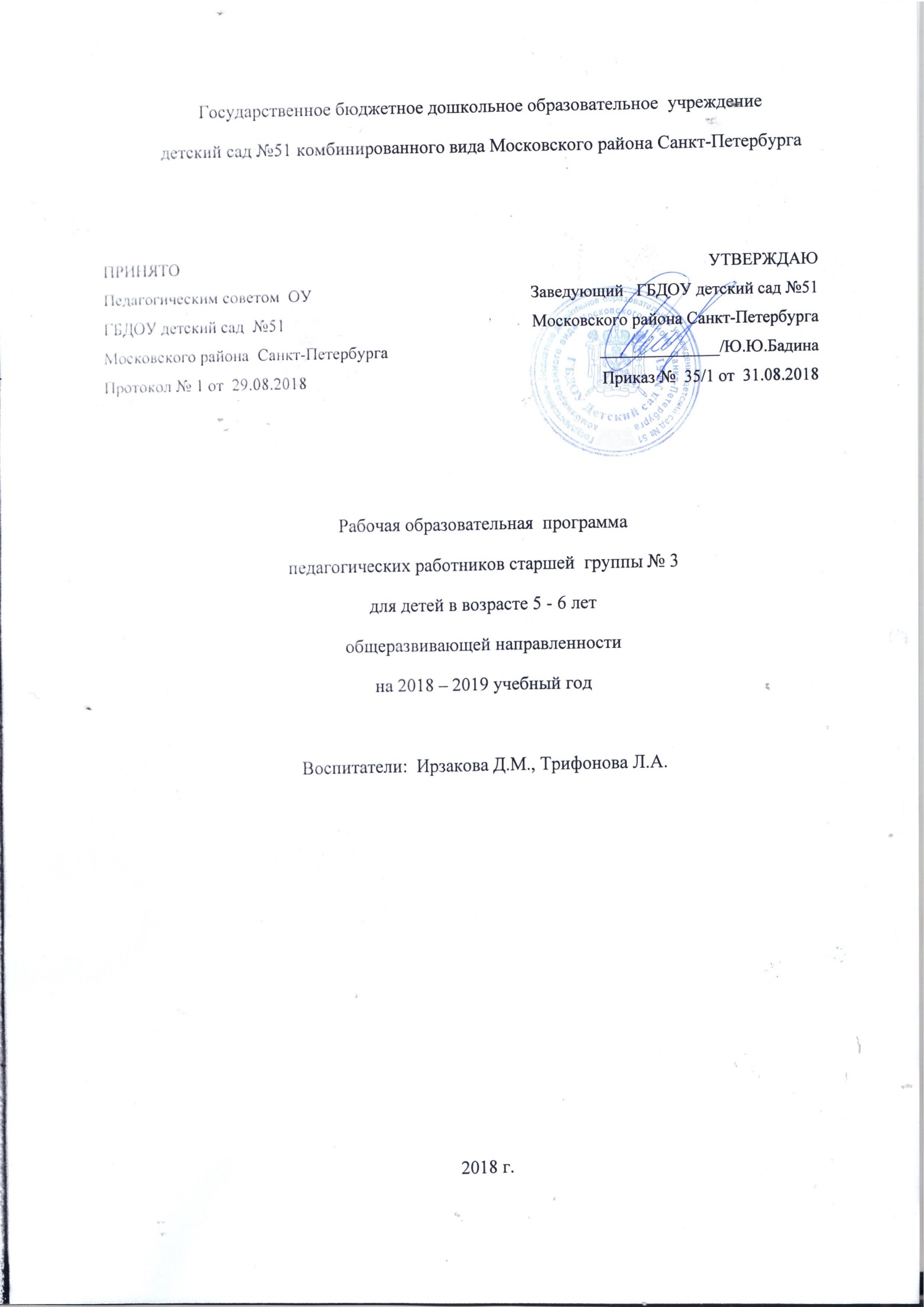 